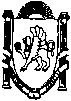 _________________________________________________________________________________________________________________П О С Т А Н О В Л Е Н И Еот  «08» октября 2015 года              №  498/15               с.   МирноеО размещении нестационарных, мобильных торговых объектов, осуществлении торговой деятельности без использования торгового объекта на территории муниципального образования Мирновское сельское поселение Симферопольского района Республики Крым В соответствии со ст. 10 Федерального закона от 28.12.2009 № 381-ФЗ «Об основах государственного регулирования торговой деятельности в Российской Федерации», Постановлением Правительства Российской Федерации от 29.09.2010 № 772 «Об утверждении Правил включения нестационарных торговых объектов, расположенных на земельных участках, в зданиях, строениях и сооружениях, находящихся в государственной собственности, в схему размещения нестационарных торговых объектов», Федеральным законом от 06.10.2003 № 131-ФЗ «Об общих принципах организации местного самоуправления в Российской Федерации», Законом Республики Крым от 21.08.2014 № 54-ЗРК «Об основах местного самоуправления в Республике Крым», в рамках реализации «Порядка разработки и утверждения органами местного самоуправления муниципальных образований схем размещения нестационарных торговых объектов на территории Республики Крым», утвержденного Приказом Министерства промышленной политики Республики Крым от 26.12.2014 № 129, во исполнение Устава муниципального образования Мирновское сельское поселение Симферопольского района Республики Крым, администрация Мирновского сельского поселения Симферопольского района Республики Крым,-ПОСТАНОВЛЯЕТ:Утвердить:Положение о размещении нестационарных, мобильных торговых объектов, осуществлении торговой деятельности без использования торгового объекта на территории муниципального образования Мирновское сельское поселение Симферопольского района Республики Крым размещении нестационарных и мобильных торговых объектов на территории муниципального образования Мирновское сельское поселение Симферопольского района Республики Крым (приложение №1).Положение об организации и проведении открытого конкурса на право заключения договоров на право размещения нестационарных торговых объектов, расположенных на территории Мирновское сельское поселение Симферопольского района Республики Крым (приложение №2).Методику определения размера платы за размещение нестационарных,  торговых объектов на территории муниципального образования Мирновское сельское поселение Симферопольского района Республики Крым  (приложение 3).Состав Конкурсной комиссии по проведению открытого конкурса на право заключения договора о размещении нестационарного торгового объекта расположенного на территории муниципального образования Мирновское сельское поселение Симферопольского района Республики Крым (приложение №4).Определить Уполномоченным учреждением по подготовке и разработке  документации по организации торговой деятельности на территории Мирновского сельского поселения с использованием нестационарных торговых объектов, мобильных торговых объектов, а также по организации торговой деятельности без использования торгового объекта, торговли на ярмарках, праздничных и иных разовых массовых мероприятиях, в том числе по разработке и внесению изменений в схему размещения нестационарных торговых объектов, проведению торгов на право заключения договора на размещение и эксплуатацию нестационарного торгового объекта - муниципальное бюджетное учреждение «МИРНОЕ» муниципального образования Мирновское сельское поселение Симферопольского района Республики Крым (далее  - МБУ «МИРНОЕ») (Е.С. Гудима).Поручить Конкурсной комиссии по проведению открытого конкурса на право заключения договоров о размещении нестационарных торговых объектов, расположенных на территории муниципального образования Мирновское сельское поселение Симферопольского района Республики Крым, совместно с МБУ «МИРНОЕ» разработать конкурсную документацию.МБУ «МИРНОЕ» обеспечить оформление, учет и хранение договоров и документации по торговой деятельности на территории муниципального образования Мирновское сельское поселение Симферопольского района Республики Крым.Сектору по вопросам муниципального имущества, землеустройства и территориального планирования администрации Мирновского сельского поселения Симферопольского района Республики Крым (О.Н. Руденко) совместно с МБУ «МИРНОЕ» принимать предусмотренные нормами действующего законодательства Российской Федерации, Республики Крым, муниципальными правовыми актами меры, исключающие размещение нестационарных торговых объектов, в местах, не предусмотренных схемой размещения нестационарных торговых объектов.Постановление подлежит обнародованию на информационных стендах в администрации Мирновского сельского поселения по адресу: Симферопольский район, с. Мирное, ул. Белова, 1, а также на официальном сайте в  информационно-телекоммуникационной сети Интернет: http:// mirnoe-sovet.ru.Настоящее постановление вступает в силу с момента его опубликования (обнародования).Контроль за исполнением настоящего постановления оставляю за собой.Председатель Мирновского сельского совета – глава администрации Мирновского сельского поселения          		                       С.В. Ковалев   Приложение № 1 к постановлению администрации Мирновского сельского поселения Симферопольского района Республики Крымот «08» октября 2015 года  №  498/15               ПОЛОЖЕНИЕо размещении нестационарных, мобильных торговых объектов, осуществлении торговой деятельности без использования торгового объекта на территории муниципального образования Мирновское сельское поселение Симферопольского района Республики КрымI.Общие положения	1.1.Настоящее Положение о размещении нестационарных, мобильных торговых объектов, осуществлении торговой деятельности без использования торгового объекта на территории муниципального образования Мирновское сельское поселение Симферопольского района Республики Крым (далее - Положение), разработано в соответствии с Федеральным законом от 28.12.2009 № 381-ФЗ «Об основах государственного регулирования торговой деятельности в Российской Федерации», Федеральным законом от 06.10.2003 № 131-ФЗ «Об общих принципах организации местного самоуправления в Российской Федерации», Постановлением Правительства Российской Федерации от 29.09.2010 № 772 «Об утверждении Правил включения нестационарных торговых объектов, расположенных на земельных участках, в зданиях, строениях и сооружениях, находящихся в государственной собственности, в схему размещения нестационарных торговых объектов», Методическими рекомендациями по совершенствованию правового регулирования нестационарной и развозной торговли на уровне субъектов Российской Федерации, разработанными Министерством промышленности и торговли Российской Федерации (приложение к письму от 23.03.2015 № ЕВ – 5999/08), Стратегией развития торговли в Российской Федерации на 2015-2016 годы и период до 2020 года, утвержденной приказом Министерства промышленности и торговли Российской Федерации от 25.12.2014 № 2733, Законом Республики Крым от 21.08.2014 № 54 - ЗРК «Об основах местного самоуправления в Республике Крым», Порядком разработки и утверждения органами местного самоуправления муниципальных образований схем размещения нестационарных торговых объектов на территории Республики Крым, утвержденного Приказом Министерства промышленной политики Республики Крым от 26.12.2014 № 129, во исполнение полномочий администрации Мирновского сельского поселения Симферопольского района Республики Крым, определенных Уставом муниципального образования Мирновское сельское поселение Симферопольского района Республики Крым,  устанавливает процедуру размещения нестационарных, мобильных торговых объектов, осуществления торговой деятельности без использования торгового объекта на территории муниципального образования Мирновское сельское поселение Симферопольского района Республики Крым (далее – Мирновское сельское поселение).1.2. Настоящее Положение определяет:-процедуру размещения нестационарных торговых объектов на земельных участках, в зданиях, строениях, сооружениях, находящихся в государственной собственности или муниципальной собственности, в том числе без формирования земельных участков на территории Мирновского сельского поселения; -порядок работы мобильной торговли на территории Мирновского сельского поселения;-порядок осуществления торговой деятельности без использования торгового объекта;-процедуру взаимодействия структурных подразделений администрации Мирновского сельского поселения при разработке схемы размещения нестационарных торговых объектов на территории Мирновского сельского поселения, порядок внесения в нее изменений, в том числе, требования к составу, последовательности разработки, согласования и утверждения указанной схемы размещения.1.3. Основными целями настоящего Положения являются:- создание условий для улучшения организации и качества торгового обслуживания, обеспечения доступности товарами жителей Мирновского сельского поселения; - улучшение архитектурного облика нестационарных торговых объектов,  расположенных на территории Мирновского сельского поселения;- обеспечение защиты прав потребителей;- улучшение санитарного состояния территории Мирновского сельского поселения.1.4. Действие Положения в части размещения и функционирования нестационарных торговых объектов не распространяется:-на отношения, связанные с торговым обслуживанием при проведении массовых праздничных, общественно-политических, культурно-массовых и спортивно-массовых мероприятий, проводимых по решению органов местного самоуправления либо согласованных с ними в установленном порядке, срок размещения которых от 1 до 5 дней, в том числе при организации деятельности по продаже товаров с использованием мобильных торговых объектов на данных мероприятиях. 1.5. Деятельность нестационарных торговых объектов и объектов мобильной торговли при проведении праздничных, общественно-политических, культурно-массовых и спортивно-массовых мероприятий, имеющих временный характер, осуществляется на основании разрешения, утвержденного приложением № 3 к настоящему Положению по заявлению хозяйствующего субъекта по форме согласно приложению 2 к настоящему Положению.1.6. Нестационарные торговые объекты не являются недвижимым имуществом, не подлежат техническому учету в бюро технической инвентаризации, права на них не подлежат регистрации в Едином государственном реестре прав на недвижимое имущество и сделок с ним.Общим критерием отнесения объектов к нестационарным объектам торговли является возможность свободного перемещения указанных объектов без нанесения несоразмерного ущерба их назначению, включая возможность их демонтажа с разборкой на составляющие сборно-разборные перемещаемые конструктивные элементы. 	1.7.Размещение нестационарных торговых объектов, расположенных на территории Мирновского сельского поселения осуществляется в соответствии с утвержденной в установленном порядке схемой размещения нестационарных торговых объектов.		1.8. Уполномоченным учреждением по подготовке и разработке  документации по организации торговой деятельности на территории Мирновского сельского поселения с использованием нестационарных торговых объектов, мобильных торговых объектов, а также по организации торговой деятельности без объектов торговли, разносной торговли, торговли на ярмарках, праздничных и иных разовых массовых мероприятиях, в том числе по разработке и внесению изменений в схему размещения нестационарных торговых объектов, проведению торгов на право заключения договора на размещение и эксплуатацию нестационарного торгового объекта является муниципальное бюджетное учреждение «МИРНОЕ» муниципального образования Мирновское сельское поселение Симферопольского района Республики Крым (далее  - МБУ «МИРНОЕ»). Основные понятия и их определения2.1.Для целей настоящего Положения используются следующие понятия:2.1.1.Торговая деятельность (торговля) - вид предпринимательской деятельности, связанный с приобретением и продажей товаров.2.1.2.Розничная торговля - вид торговой деятельности, связанный с приобретением и продажей товаров для использования их в личных, семейных, домашних и иных целях, не связанных с осуществлением предпринимательской деятельности.Мелкорозничная торговля - торговая деятельность, осуществляемая с использованием нестационарных торговых объектов, мобильных торговых объектов, а также торговая деятельность без использования объекта торговли, торговля на ярмарках, праздничных и иных разовых массовых мероприятиях.2.1.3.Торговый объект – здание или часть здания, строение или часть строения, сооружение или часть сооружения, конструкция, транспортное средство, специально оснащенные оборудованием, предназначенным и используемым для выкладки, демонстрации товаров, обслуживания покупателей и проведения денежных расчетов с покупателями при продаже товаров.2.1.4.Стационарный торговый объект - торговый объект, представляющий собой здание или часть здания, строение или часть строения, прочно связанные фундаментом такого здания, строения с землей и подключенные (технологически присоединенные) к сетям инженерно-технического обеспечения.2.1.5.Торговые объекты, не являющиеся объектами недвижимости, и торговой деятельности вне капитальных магазинов подразделяются  на:2.1.5.1.Нестационарный торговый объект  - торговый объект, не являющийся объектом недвижимости, представляющий из себя сооружение или конструкцию без колес и без функции постоянного перемещения (хозяйствующий субъект вправе изменить тип объекта (для павильонов и киосков) без изменения его площади и внешнего облика)).Нестационарные торговые объекты подразделяются на:- некапитальные торговые объекты - сооружения, не являющиеся объектами недвижимости, используемые для предпринимательской торговой деятельности, устанавливаемые или возводимые на длительный срок, демонтаж которых невозможен без причинения им такого ущерба, в результате которого теряются свойства объекта;- киоски и торговые автоматы - небольшие (до 20 кв. м) торговые объекты без зала обслуживания покупателей, используемые для предпринимательской торговой деятельности, хотя и занимающие определенное место на длительный срок, но переносимые на другое место посредством технических средств без потери их свойств и качеств;- постоянно действующие лотки, уличные холодильники для мороженого и прохладительных напитков (не на колесах), сезонные кафе, конструкции для продажи плодоовощной продукции при стационарных магазинах, временные конструкции и площадки - торговые объекты, представляющие из себя легкие, в том числе сборно-разборные конструкции с возможностью неоднократного использования в разных местах, используемые субъектами предпринимательской деятельности.Нестационарные торговые также подразделяются  на:-типовые нестационарные торговые объекты - виды нестационарных торговых объектов, выполненных в соответствии с требованиями к архитектурному типу нестационарного торгового объекта, который определен Схемой размещения нестационарного торгового объекта;-не типовые нестационарные торговые объекты - виды нестационарных торговых объектов, выполненные заказчиком согласно не типовых проектов нестационарных торговых объектов, требования, к архитектурному типу которых изначально не определены Схемой размещения нестационарных торговых объектов. Нестационарный торговый объект временного размещения – нестационарный торговый объект, размещаемый на определенный сезон (сезоны), период (периоды) в году, с иной периодичностью (в том числе бахчевые развалы, елочные базары, площадки по продаже рассады и саженцев, а также другие подобные площадки).2.1.5.2.Мобильные торговые объекты:- объекты развозной торговли - торговые объекты на колесах (на базе автомобиля, прицепа, велосипеда), предназначенные для неограниченного количества перемещений в пределах срока своей амортизации и технических характеристик и работы в разных местах:- мобильные торговые объекты на базе транспортных средств - поставленные на учет в установленном порядке ТС, специально оборудованные для торговой деятельности (автомагазины, автолавки, автокафе, автоцистерны, автоприцепы);- мобильные торговые объекты, приводимые в движение мускульной силой человека – велосипеды.2.1.6.Торговая деятельность без использования торгового объекта (разносная торговля) - торговля с рук - вид торговой деятельности, когда торговля ведется исключительно с рук или с использованием простейших приспособлений, которые торгующий держит в руках или на себе и т.д. (с корзиной, сумкой, иным подобным приспособлением и пр.).2.1.7.Эскиз нестационарного торгового объекта – графический материал с изображением нестационарного торгового объекта и элементами благоустройства прилегающей территории (в цветном исполнении);2.1.8.Карта-схема нестационарного торгового объекта –  схема, выполненная заказчиком в произвольной форме, содержащая  информацию об адресных ориентирах размещения нестационарного торгового объекта, подаваемая заказчиком для включения нестационарного торгового объекта в Схему размещения или для заключения договора на размещение нестационарного торгового объекта  без конкурса.2.1.9.Прилегающая территория – территория, непосредственно примыкающая к нестационарным торговым объектам. 2.1.10.Специализация нестационарного, мобильного торгового объекта (далее – Товарная специализация) – ассортиментная специфика, при которой восемьдесят и более процентов (пятьдесят и более процентов – для печатной продукции) всех позиций перечня предлагаемых к продаже товаров от их общего количества, представленных на витринах, прилавках, выставленных в визуально доступных для покупателя местах, и (или) перечня предоставляемых услуг по прейскуранту, составляют товары (услуги) одной группы.Товарная специализация указывается в Схеме размещения и в договорах: - на основании заявления хозяйствующего субъекта (если место размещения подобрано хозяйствующим субъектом); - в решении органа местного самоуправления (если место размещения НТО включено в Схему по инициативе органа местного самоуправления для последующего выставления на торги); - специализация мобильного торгового объекта указывается в уведомлении об осуществлении мобильной торговли.Социально значимыми товарными специализациями считается торговля продуктами питания, в том числе сельскохозяйственной продукцией, а также распространение печатной продукции (когда 80% и более от количества всех предлагаемых к продаже товаров (услуг) от их общего количества, представленных на витринах, прилавках, выставленных на продажу в визуально доступных для покупателя местах, составляет товары одной из обозначенной товарной группы, для торговли печатной продукцией - не менее 50%). Социально значимая товарная специализация определена в приложении № 11 к Положению. 2.1.11.Самовольно установленные нестационарные торговые объекты – нестационарные торговые объекты, установленные без правового основания, предусмотренного настоящим Положением, нестационарные торговые объекты, установленные после прекращения или расторжения договоров на размещение и эксплуатацию нестационарного торгового объекта на земельных участках или землях, находящихся в государственной, муниципальной, а также на земельных участках, расположенных на территории Мирновского сельского поселения, государственная собственность на которые не разграничена, за исключением нестационарных торговых объектов, установленных до утверждения настоящего Положения, срок окончания договоров аренды земельных участков на которые не истек;2.1.12.Владелец нестационарного торгового объекта – собственник нестационарного торгового объекта или лицо, владеющее нестационарным торговым объектом на основаниях, предусмотренных гражданским законодательством;2.1.13.Схема размещения нестационарных торговых объектов – документ на электронном и бумажном носителях, состоящий из текстовой и табличной частей, содержащий графическую часть, информацию об адресных ориентирах, виде, специализации нестационарного торгового объекта, площади земельного участка, на котором расположен объект, периоде размещения нестационарного торгового объекта, форме собственности земельного участка и др.К нестационарным торговым объектам, включаемым в Схему размещения, относятся:- киоск – оснащенное торговым оборудованием временное сооружение общей площадью не более 20 кв. м, не имеющее торгового зала, перемещение которого на другое место предусматривается без демонтажа его конструкций;-павильон – нестационарный торговый объект с замкнутым пространством, имеющий торговый зал (зал обслуживания посетителей), предназначенный для обслуживания потребителей внутри торгового объекта, перемещение которого, как правило, невозможно без демонтажа его конструкций;- лоток (палатка) – нестационарный торговый объект, представляющий собой оснащенную прилавком легковозводимую сборно-разборную конструкцию, предназначенную для выкладки и демонстрации товара, оснащенную, при необходимости, оборудованием для обеспечения сохранности товаров и подготовки их к продаже, демонтируемую по окончании рабочего дня;-торговый автомат – передвижное оборудование или передвижное сооружение, оснащённое оборудованием, предназначенным для продажи товара, оплата и выдача которого осуществляется с помощью технических приспособлений, не требующих непосредственного участия продавца;-временная торговая площадка – нестационарный торговый объект, представляющий собой место, в том числе оборудованное сборно-разборными конструкциями, для осуществления временной, в том числе сезонной, торговли. К временным торговым площадкам относятся бахчевые развалы, елочные базары, площадки по продаже рассады и саженцев, летние кафе, а также другие подобные площадки;-объект общественного питания – нестационарный торговый объект, предназначенный для изготовления продукции общественного питания, создания условий для потребления и реализации продукции общественного питания и покупных товаров (в том числе пищевых продуктов промышленного изготовления), как на месте изготовления, так и вне его по заказам;-нестационарный объект оказания бытовых услуг – нестационарный торговый объект, представляющий собой специально оборудованное временное сооружение, предназначенное для удовлетворения потребностей населения в бытовых услугах;-холодильный прилавок – холодильная установка, витрина, отделяющие продавца от покупателя и используемые для показа и отпуска продуктов питания, требующих специального температурного режима, с возможным оснащением сборно-разборным каркасом, тентовым покрытием, навесом-зонтом, электроосвещением.-торгово-остановочный комплекс (ТОК) - место остановки транспортных средств по маршруту регулярных перевозок, оборудованное для ожидания городского наземного пассажирского транспорта (навес), объединенное единой архитектурной композицией и (или) элементом благоустройства, с одним или несколькими нестационарными объектами торговли.2.1.14.Архитектурный тип (далее - Архитип) - внешний архитектурный вид нестационарного объекта торговли.III. Требования к организации розничной торговлис использованием нестационарных торговых объектов3.1. Размещение нестационарных торговых объектов на территории Мирновского сельского поселения, расположенных на земельных участках, в зданиях, строениях, сооружениях, находящихся в муниципальной собственности Мирновского сельского поселения, а также на земельных участках, расположенных на территории Мирновского сельского поселения, государственная собственность на которые не разграничена (далее – объект или нестационарный торговый объект), осуществляется в соответствии с утвержденной схемой размещения нестационарных торговых объектов на территории Мирновского сельского поселения (далее – схема размещения или схема размещения нестационарных торговых объектов) на основании:3.1.1.Договора на размещение и эксплуатацию нестационарного торгового объекта (далее – договор на размещение) – для нестационарных торговых объектов, расположенных на земельных участках, находящихся в муниципальной собственности, а также на земельных участках, расположенных на территории Мирновского сельского поселения, государственная собственность на которые не разграничена.Данная форма допускается как альтернатива договору аренды земельного участка для киосков, павильонов, торговых автоматов, сезонных кафе, бахчевых развалов, елочных базаров и прочих объектов, являющихся сооружениями, не демонтируемыми и не вывозимыми с места по итогам торгового дня, а также для лотков сезонного и круглогодичного размещения (постоянно размещаемых на одном и том же месте).Договор на размещение оформляется также в случаях, когда градостроительные нормы и нормы земельного законодательства не позволяют формирование земельного участка и предоставление его в аренду.При оформлении договора на размещение объекта указывается конкретное место его размещения согласно схеме размещения нестационарных торговых объектов.3.1.2.Договора аренды и иных договоров в соответствии с гражданским законодательством – для нестационарных торговых объектов, расположенных в зданиях, строениях, сооружениях, находящихся в муниципальной собственности.3.1.3.Договора аренды земельного участка - предпочтительный вариант, если земельный участок уже сформирован и договор заключен, а также, если оформление земельного участка возможно по градостроительным нормам. В случае нового размещения павильонов более 100 кв. м или этажностью свыше одного этажа оформление договора аренды земельного участка обязательно.	3.1.4.На земельных участках, зданиях, строениях, сооружениях, находящихся в государственной собственности Республики Крым, Российской Федерации, - на основании соответствующих договоров, заключенных с уполномоченными государственными органами государственной власти Республики Крым или Российской Федерации в соответствии с гражданским законодательством Российской Федерации, Республики Крым.3.1.5.Размещение нестационарных торговых объектов на земельных участках, находящихся в собственности либо аренде физических или юридических лиц, являющихся собственниками земельных участков, допускается по договору с собственником (арендатором) земельного участка при условии соблюдения целевого назначения и разрешенного использования земельного участка и градостроительного законодательства (если назначение земельного участка допускает установку и эксплуатацию нестационарных торговых объектов). Проект Архитипа подлежит согласованию с администрацией Мирновского сельского поселения.Включение нестационарного торгового объекта в Схему размещения в данном случае осуществляется в уведомительном порядке.3.2.Требования к Архитипу и техническому состоянию нестационарных торговых объектов (технические требования к материалам изготовления, предельные требования по внешним габаритам, площади, а также по внешнему оформлению (дизайну)), а также контроль за соблюдением установленных требований, определяются исключительно исходя из следующих критериев:- удобство и функциональность осуществления торговой деятельности;- соответствие Архитипу Мирновского сельского поселения  на протяжении всего срока эксплуатации;- возможность размещения товарного знака и применения иных элементов фирменного стиля и оформления нестационарных торговых объектов хозяйствующего субъекта способом, удобным для идентификации потребителем соответствующего товарного знака и хозяйствующего субъекта и отличия от других объектов, в том числе на отдалении;- возможность использования типового серийного торгового оборудования, имеющегося на рынке, широко распространенных типовых материалов, производимых в Республике Крым, Российской Федерации;- минимизация расходов хозяйствующего субъекта на изготовление, оформление и эксплуатацию нестационарного торгового объекта, простота оформления.Требования к Архитипу и техническому состоянию объектов предъявляются к вновь возводимым нестационарным торговым объектам.3.3. Хозяйствующие субъекты, осуществляющие розничную торговлю продукцией растениеводства, мороженым и безалкогольными прохладительными напитками в стационарных торговых объектах, вправе размещать выносные временные конструкции и (или) оборудование для выкладки и реализации такой продукции без включения указанных конструкций (оборудования) в схему размещения. 3.4. Порядок размещения и функционирования нестационарных торговых объектов временного размещения на территории Мирновского сельского поселения устанавливается приложением № 1 к настоящему Положению.IV.Порядок формирования схемы размещения нестационарных торговых объектов 4.1. Размещение нестационарных торговых объектов осуществляется в соответствии со схемой размещения нестационарных торговых объектов на территории Мирновского сельского поселения. Схема размещения нестационарных торговых объектов разрабатывается в соответствии с приказом Министерства промышленной политики Республики Крым от 26.12.2014 № 129 «Об утверждении Порядка разработки и  утверждения органами местного  самоуправления  муниципальных образований Республики Крым схем размещения нестационарных торговых объектов».Схема размещения должна состоять из двух частей:- текстовой части, разработанной в виде таблицы, указывается место размещения (адрес), период размещения, специализация, площадь места размещения, вид объекта;-графической части, разработанной в виде карты территории Мирновского сельского поселения с предусмотренными на ней местами размещения нестационарных торговых объектов (далее – графическая схема).Графическая схема размещения нестационарных торговых объектов разрабатывается на топографической основе масштаба 1:500 с учетом проектов планировки территорий, кадастровых сведений и инженерных сетей.4.2. Схема размещения нестационарных торговых объектов является единой для Мирновского сельского поселения. Разрабатывается, изменяется и дополняется в целях создания комфортной среды для граждан и хозяйствующих субъектов, осуществляющих розничную торговлю, развития малого и среднего предпринимательства, повышения доступности  товаров для населения.4.3.  Схема размещения действует бессрочно. 4.4. При формировании схемы размещения в нее подлежат включению все НТО, функционировавшие не менее одного года по состоянию на 1 января 2015 года на основании договоров аренды земельных участков, иных договоров, разрешений, решений и документов в соответствии с правовыми актами Республики Крым и органов местного самоуправления.4.5. Схема размещения подлежит дополнению новыми местами:-по инициативе хозяйствующих субъектов при наличии запросов от них на открытие новых торговых объектов;-по инициативе органов местного самоуправления для развития экономики территорий, торгового предпринимательства и повышения обеспеченности территорий торговыми объектами, в том числе по результатам мониторинга состояния развития торговли;-по инициативе физического или юридического лица, являющегося собственником, арендатором или пользователем земельного участка, на котором предполагается размещение торгового объекта.Внесение изменений в Схему размещения в части исключения мест размещения объектов не может повлечь за собой прекращение прав на размещение до предоставления компенсационного места и легальных оснований размещения на нем.Размещение нестационарных торговых объектов на земельных участках, находящихся в собственности либо аренде физических или юридических лиц, допускается по договору с собственником (арендатором) земельного участка при условии соблюдения целевого назначения и разрешенного использования земельного участка и градостроительного законодательства (если назначение земельного участка допускает установку и эксплуатацию НТО).Проект Архетипа объекта подлежит согласованию с органами местного самоуправления.Включение НТО в Схему размещения в данном случае осуществляется в уведомительном порядке.4.6.Не допускается не включение в Схему мест размещения нестационарных торговых объектов, предлагаемых хозяйствующими субъектами, а также исключение из Схемы существующих объектов по соображениям нецелесообразности их функционирования.Схема размещения, а также изменения и дополнения Схемы подлежат публичному обсуждению с участием жителей и предпринимательского сообщества.Общий принцип формирования и изменения Схемы размещения - обеспечение развития малых форматов торговли и недопущение сокращения торговых объектов приоритетных (социально значимых) специализаций.Наличие стационарных магазинов и иных торговых объектов не может являться препятствием для размещения нестационарных торговых объектов, если имеются соответствующие запросы хозяйствующих субъектов.4.7. В случае дополнения схемы размещения местами по инициативе органов местного самоуправления, предоставление права на размещение таких объектов осуществляется по результатам торгов, кроме размещения  объектов торговли с социально значимыми товарными специализациями. 4.8. В случае дополнения схемы размещения местами по инициативе хозяйствующего субъекта, осуществляющего или намеревающегося осуществлять розничную торговлю/услуги, предоставление права на размещение таких объектов осуществляется на основании договора на размещение нестационарного торгового объекта в следующем порядке.В течении 5 календарных дней после опубликования новых изменений внесенных в схему размещения, МБУ «МИРНОЕ» размещает на официальном сайте Мирновского сельского поселения информацию о планируемом предоставлении места размещения с указанием: места размещения (адрес), периода размещения, специализации, площади места размещения, вида объекта.В случае, если в течении 20 календарных дней после официального опубликования информации о предстоящем предоставлении места размещения не поступают заявления от иных хозяйствующих субъектов, не являющихся инициаторами включения места в схему размещения,  о намерении претендовать на право размещения нестационарного объекта на соответствующем месте, заявителю предложившему внесение изменений в схему размещения, в течении 5 рабочих дней направляется информация о заключении с ним договора на размещение нестационарного торгового объекта без проведения торгов.Решение о предоставлении места заявителю без торгов размещается на официальном сайте в течении одного рабочего дня, следующего за днем принятия данного решения.В случае поступления в указанный срок, иных заявлений, МБУ «МИРНОЕ» в течении 5 календарных дней объявляет торги, предметом которых является право на заключение договора на размещение нестационарного торгового объекта. Информация о проведении торгов подлежит размещению на официальном сайте Мирновского сельского поселения в  информационно-телекоммуникационной сети Интернет: http:// mirnoe-sovet.ru.Торги проводятся в течении 60 календарных дней со дня их объявления согласно приложению № 2 к Постановлению.В случае, если торги признаны несостоявшимися по причине подачи единственной заявки на участие в торгах, организатор торгов обязан рассмотреть заявку и заключить договор с хозяйствующим субъектом, подавшим единственную заявку на участие в торгах  на условиях и по цене не менее начальной (стартовой) цены торгов.  4.9. Схема и вносимые в нее изменения утверждаются правовым актом администрации Мирновского сельского поселения и подлежат опубликованию в порядке, установленном для официального опубликования муниципальных правовых актов. 4.10. Предполагаемый к размещению нестационарный торговый объект должен гармонично вписываться в сложившуюся застройку, его установка  не должна повлечь за собой изменения внешнего благоустройства территории.Хозяйствующий субъект обязан устанавливать нестационарный торговый объект строго в месте, определенном схемой размещения нестационарных торговых объектов, предварительно согласовав эскизный проект с администрацией Мирновского сельского поселения.4.11. Расположение нестационарных торговых объектов не должно препятствовать движению пешеходов и автотранспорта. 	4.12. Схема размещения нестационарных торговых объектов предусматривает размещение не менее чем шестьдесят процентов нестационарных торговых объектов, используемых субъектами малого или среднего предпринимательства, осуществляющими торговую деятельность, от общего количества нестационарных торговых объектов.4.13.Включение или исключение объекта из схемы является основанием для заключения договора на размещение нестационарного торгового объекта на новый срок, для проведения торгов на право заключения договора на размещение нестационарного торгового объекта, отказа в заключении договора на размещение нестационарного торгового объекта  на новый срок.  4.14. Самовольно установленные и незаконно размещенные нестационарные торговые объекты подлежат сносу (демонтажу).4.15. Переуступка прав по  размещению нестационарного торгового объекта между    субъектами розничной торговли запрещена.4.16. Сдача в аренду  нестационарных торговых объектов   запрещена.V. Порядок размещения нестационарных торговых объектов         	5.1. Размещение нестационарных торговых объектов  осуществляется в местах, определенных схемой.5.2. Основанием для размещения нестационарного торгового объекта является Договор на размещение и эксплуатацию нестационарного торгового объекта (приложение № 4 к Положению), разрешение на право размещения нестационарного торгового объекта  (приложение № 5 к Положению). 	 5.3. В целях реализации мероприятий, направленных на достижение целей государственной политики в области торговой деятельности, в том числе мероприятий по оказанию приоритетной поддержки в развитии торговли товарами российских производителей, субъектам малого или среднего предпринимательства, осуществляющим розничную торговлю с использованием нестационарных торговых объектов с социально значимыми (приоритетными) специализациями, крестьянским (фермерским) хозяйствам и организациям, осуществляющим производство сельскохозяйственной продукции, предоставление мест размещения нестационарных торговых объектов осуществляется без проведения торгов.Нестационарные торговые объекты с социально значимой (приоритетной) специализацией размещаются без проведения торгов в случае отсутствия нескольких заявлений на размещение нестационарного торгового объекта по тому же адресу.       	5.4. Хозяйствующий субъект, осуществляющий свою деятельность с использованием нестационарного торгового объекта, имеющий действующий договор аренды земельного участка, иной договор или разрешительный документ, предусматривающий право на размещение нестационарного торгового объекта, объекта по предоставлению услуг, при соблюдении требований по организации и размещении нестационарного объекта имеет право по заявлению продлить  договор на размещение нестационарного торгового объекта на новый срок по истечению срока действия соответствующего договора аренды земельного участка, иного договора или разрешительного документа без проведения торгов.5.5. Граждане, индивидуальные предприниматели и юридические лица, заинтересованные в размещении нестационарного торгового объекта, подают заявление в администрацию Мирновского сельского поселения о внесение дополнений в схему размещения нестационарного торгового объекта  или на  заключение или продление договора на размещение нестационарного торгового объекта  по форме согласно приложению № 6 к Положению с указанием:- полного наименования организации (для юридических лиц), фамилии, имени, отчества (для граждан и индивидуальных предпринимателей), ИНН, ОГРН;- вида нестационарного торгового объекта,  адреса, размера площади  места размещения объекта, специализации, режима работы объекта, периода размещения.К заявлению прилагаются следующие документы:-ассортиментный перечень;-копия документа, удостоверяющего личность (паспорт гражданина Российской Федерации или иной заменяющий его документ);- копия свидетельства о государственной регистрации физического лица в качестве индивидуального предпринимателя (для индивидуальных предпринимателей), копия свидетельства о государственной регистрации юридического лица (для юридических лиц);- копия свидетельства о постановке на учет в налоговом органе;- выписка из ЕГРИП (ЕГРЮЛ); -копии документов, подтверждающих полномочия лица на осуществление действий от имени хозяйствующего субъекта (для юридического лица - копии решения или выписки из решения юридического лица о назначении руководителя, или копии доверенности уполномоченного представителя в случае представления интересов лицом, не имеющим права на основании учредительных документов действовать от имени юридического лица без доверенности, копии документа, удостоверяющего личность; для индивидуального предпринимателя - копии документа, удостоверяющего личность индивидуального предпринимателя, или копии доверенности уполномоченного индивидуальным предпринимателем представителя и копии документа, удостоверяющего личность представителя); -справки налогового органа об исполнении налогоплательщиком обязанности по уплате налогов, сборов, страховых взносов, пеней и налоговых санкций, выданной не более чем за 90 дней до дня обращения;-сведения о производстве сельскохозяйственной продукции и продукции ее переработки сельхозпроизводителями. Уведомление налогового органа о возможности применения системы налогообложения для сельскохозяйственных производителей (в случае наличия таковых); -эскизный проект типового стационарного торгового объекта, который должен соответствовать требованиям к архитектурному типу НТО, определяемому в соответствии со Схемой размещения НТО, либо, - не типового проекта, согласованному с администрацией Мирновского сельского поселения;-карта-схема размещения НТО, выполненная заказчиком в произвольной форме, содержащая  информацию об адресных ориентирах размещения нестационарного торгового объекта;-документы, подтверждающие информацию об участии претендента в развитии муниципального образования: в общественной, социальной, культурной и спортивной сферах жизни общества (при их наличии). 5.6. Поданное заявление регистрируется в установленном порядке. 5.7. При отсутствии оснований для отказа внесения дополнений в схему размещения нестационарного торгового объекта, заключения (продления) договора на размещение нестационарного торгового объекта МБУ «МИРНОЕ» вносит дополнения в схему размещения нестационарных торговых объектов, готовит пакет документов (в том числе договор, разрешение) и направляет на рассмотрение и подписание председателю Мирновского сельского совета – главе администрации  Мирновского сельского поселения. 5.8. Решение об отказе в размещении нестационарного торгового объекта  и заключении договора на размещение может быть принято в случаях, если:-не представлены документы, предусмотренные пунктом 5.5. настоящего Положения;-размещение нестационарного торгового объекта не предусмотрено утвержденной схемой размещения;-земельный участок по запрашиваемому заявителем адресу уже предоставлен для размещения нестационарного торгового объекта;-указанный в заявлении вид нестационарного торгового объекта не соответствует виду данного объекта, указанному в утвержденной схеме;-указанная в заявлении специализация нестационарного торгового объекта не соответствует специализации данного торгового объекта указанной в утвержденной схеме;-указанная в заявлении площадь нестационарного  объекта больше площади торгового объекта  указанной в утвержденной схеме;- заявителем представлена недостоверная информация;-у заявителя имеется задолженность перед бюджетом Мирновского сельского поселения  по уплате арендной платы за земельный участок, а также по уплате налогов и сборов в бюджеты всех уровней.5.9. Заявитель в тридцатидневный срок извещается в письменной форме об отказе в заключении  договора с указанием причин, послуживших основанием для такого отказа, по адресу, указанному в заявлении.5.10. В случае если одному субъекту принадлежит несколько нестационарных объектов, то договор заключается на каждый нестационарный торговый объект.5.11. В случае реорганизации, изменения наименования и (или) адреса юридического лица, адреса и (или) паспортных данных индивидуального предпринимателя, утраты договора субъект торговли сообщает об этом в администрацию Мирновского сельского поселения для внесения соответствующих изменений в договор или выдачи его копии взамен утраченного. Дубликат договора на размещение нестационарного торгового объекта выдается на бесплатной  основе.5.12. При наличии предложений по изменению облика (проведению ремонта) нестационарного торгового объекта, объекта по предоставлению услуг в условиях договора на размещение нестационарного объекта, заключаемого на новый срок, они включаются в пункт «Особые условия». В договор также включается пункт, предусматривающий право администрации Мирновского сельского поселения, в одностороннем порядке принимать решение о расторжении договора на размещение нестационарного торгового объекта в случае невыполнения «Особых условий» в установленный срок.5.13. После принятия решения о заключении договора на новый срок или об отказе в заключении договора на размещение нестационарного объекта на новый срок, МБУ «МИРНОЕ» в течение 7 дней обязано уведомить об этом заинтересованное лицо.VI. Порядок заключения, изменения и расторжения договоров на размещение нестационарного  объекта 6.1. По условиям договора на размещение нестационарного торгового объекта администрация Мирновского сельского поселения обязуется предоставить хозяйствующему субъекту право разместить нестационарный торговый объект, а хозяйствующий субъект обязуется разместить и обеспечить в течение всего срока действия данного договора функционирование нестационарного объекта на условиях, предусмотренных договором.С момента возникновения соответствующего права, администрация Мирновского сельского поселения в течении 15 календарных дней должна заключить договор на размещение нестационарного торгового объекта с хозяйствующим субъектом.6.2. Основаниями для заключения договора на размещение нестационарного торгового объекта являются: -предоставление места размещения по результатам торгов;-предоставление места  размещения без торгов в соответствии с условиями настоящего Положения;-предоставление места размещения хозяйствующему субъекту, подавшему единственную заявку на участие в торгах;-предоставление места размещения в качестве компенсационного места.6.3. В договоре  на размещение нестационарного торгового объекта указываются:- основания заключения договора на размещение;- размер и условия внесения платы за размещение нестационарного торгового объекта (далее – плата за размещение);-место размещения (адрес), вид и площадь места размещения нестационарного  объекта, специализация, срок и/или периоды размещения нестационарного объекта;- ответственность сторон.6.4. Плата за размещение нестационарного торгового объекта устанавливается в соответствии с Методикой определения цены на право заключения договора на размещение нестационарного торгового объекта на земельном участке  (далее - Методика), находящемся в муниципальной собственности, утвержденной правовым актом администрации Мирновского сельского поселения согласно Приложению № 3 к Постановлению.6.5. Внесение платы за размещение определяется:- при отсутствии необходимости проведения торгов – согласно Методике; - по результатам проведения торгов. Начальная (стартовая) цена торгов равна 100 % от ставки, определенной согласно Методике, по которой соответствующие места размещения распределяются без проведения торгов.6.6. Внесение платы за размещение производится в сроки, предусмотренные договором на размещение, в полном объеме или с разбивкой поквартально по желанию хозяйствующего субъекта, но не реже 1 раза в квартал.6.7. Размер платы за размещение может быть пересмотрен, но не реже одного раза в год с предварительной, не менее чем за месяц публикацией изменений на официальном сайте органа местного самоуправления. 6.8. В заключении договора на размещение на новый срок может быть отказано в случае наличия на момент подачи заявления лицом, являющимся стороной данного договора, задолженности по договору, превышающем размер платы по договору за более чем один период платежа, установленный договором.6.9. Договор на размещение подлежит заключению на новый срок в случае:- перемещения  нестационарного торгового объекта, объекта по  предоставлению услуг с места размещения на компенсированное место;	- обращения хозяйствующего субъекта о продлении договора, заключенного по результатам ранее проведенных торгов; 	- истечения срока действия соответствующего договора аренды земельного участка, иного договора или разрешительного документа, предусматривающего право на размещение нестационарного торгового объекта без проведения торгов.6.10. Досрочное расторжение договора на размещение осуществляется по следующим основаниям:- по инициативе хозяйствующего субъекта, являющегося стороной договора на размещение;- в случае ликвидации юридического лица, являющегося стороной договора на размещение, в соответствии с гражданским законодательством Российской Федерации;- в случае предоставления лицу, осуществляющему розничную торговлю, компенсационного места;- по соглашению сторон договора на размещение;- в случае наличия задолженности по оплате по договору в размере, превышающем размер платы по договору за более чем два периода платежа, установленного договором;-в случае установления факта несоответствия размещения нестационарного торгового объекта, предусмотренному схемой размещения, или несоответствия нестационарного объекта требованиям к внешнему виду, а также неисполнения предписания органа местного самоуправления об устранении выявленных нарушений. Предписание должно содержать указание на конкретные нарушения установленных требований со ссылкой на нормативные правовые акты, которыми предусмотрены такие требования, а также срок (не менее одного месяца) на их устранение.6.11. Основанием для внесения изменений в Договор на право размещения нестационарного торгового объекта администрацией Мирновского сельского поселения является принятие органом местного самоуправления следующих решений:о необходимости ремонта и (или) реконструкции автомобильных дорог, в случае, если нахождение нестационарного торгового объекта препятствует осуществлению указанных работ;об использовании территории, занимаемой нестационарным торговым объектом, для целей, связанных с развитием улично-дорожной сети, размещением остановок общественного транспорта, оборудованием бордюров, организацией парковочных карманов;о размещении объектов капитального строительства регионального и муниципального значения;о заключении договора о развитии застроенных территорий, в случае, если нахождение нестационарного торгового объекта препятствует реализации указанного договора.МБУ «МИРНОЕ» извещает хозяйствующего субъекта о принятии вышеуказанных решений не менее чем за месяц до начала соответствующих работ.6.12.В случае заключения дополнительного соглашения к Договору по основаниям, предусмотренным п. 6.11 настоящего Положения, нестационарный	 торговый объект подлежит переносу на свободные места, предусмотренные Схемой размещения, без проведения конкурса.В целях обеспечения безопасности при проведении работ на объектах муниципальной собственности может производиться временный перенос (временное размещение) нестационарного торгового объекта без внесения изменений в Схему и заключения договоров на размещение НТО на временном месте. МБУ «МИРНОЕ» направляет субъекту хозяйствования уведомление о временном переносе (временном размещении), об определении места и срока временного размещения нестационарного торгового объекта.Срок временного размещения НТО не может превышать срок исполнения обязательств сторон муниципальных контрактов по строительству, реконструкции, капитальному ремонту объектов муниципальной собственности более чем на 1 (один) месяц, за исключением обязательств по оплате муниципальных контрактов.6.13.В случае досрочного прекращения действия Договора по вине правообладателя нестационарный торговый объект подлежит демонтажу правообладателем НТО в течение 10 дней со дня получения им уведомления о расторжении Договора.При этом правообладателю НТО не компенсируются понесенные им затраты и убытки.6.14. Сроки размещения нестационарных торговых объектов определяются договором на размещение нестационарного торгового объекта, исходя из максимальных сроков:- для объектов, функционирующих круглогодично – 7 лет;- для объектов, функционирующих в весенне-летний период, - до 7 месяцев (с 1 апреля по 31 октября);- для объектов по реализации бахчевых культур – до 4 месяцев (с 1 июля по 31 октября);- для объектов по реализации кваса  - до 6 месяцев (с 1 мая по 31 октября); - для объектов функционирующих в осенне – зимний период – до 5 месяцев (с 1 ноября по 31 марта);- для объектов по реализации хвойных деревьев и новогодних игрушекдо 1 месяца (с 1 декабря по 31декабря).	Для НТО, функционирующих круглогодично, договор заключается на новый срок без торгов при условии выполнения требований, указанных в Договоре на размещение нестационарного объекта торговли.6.14.МБУ «МИРНОЕ» ведет журнал регистрации договоров и разрешений на размещение торговых объектов, расположенных на территории Мирновского сельского поселения по форме согласно приложению № 7 к Положению. Номер разрешения соответствует номеру договора.VII. Требования при размещении и эксплуатации нестационарных торговых объектов7.1. При эксплуатации нестационарных торговых объектов должно обеспечиваться соблюдение санитарных норм и правил по реализации условиям хранения продукции, противопожарных, экологических и других правил, а также соблюдение условий труда и правил личной гигиены работниками, уборка территории, прилегающей к нестационарному торговому объекту, должна производиться в радиусе не менее  15 метров. Не допускается складирование товара, упаковок, мусора на элементах благоустройства, крышах торговых объектов и объектах предоставления услуг и прилегающей территории.7.2. Не допускается размещение нестационарных торговых объектов в арках зданий, на газонах, цветниках, детских и спортивных площадках, на тепловых сетях, газовых сетях, линиях электропередач высокого напряжения или в охранных зонах данных сетей. 7.3. При размещении нестационарных торговых объектов не допускается вырубка кустарниковой, древесной растительности, асфальтирование и сплошное мощение приствольных кругов в радиусе 1,5 метра от ствола.  Для деревьев, расположенных в мощении, при отсутствии иных видов защит (приствольных решеток, бордюров, скамеек и т д.) рекомендуется предусматривать защитные виды покрытий в радиусе не менее 1,5 метров от ствола: щебеночное, галечное, с засевом газона.7.4. Запрещается выставлять возле нестационарных торговых объектов столики, зонтики, лотки, прилавки, холодильные лари, стойки – витрины, навесные конструкции для размещения товара и другие подобные объекты.7.5. Владелец остановочно-торгового комплекса (ОТК) осуществляет праздничное оформление объекта к государственным праздничным дням Российской Федерации и праздничным дням и памятным датам Республики Крым.В целях соблюдения условий безопасности дорожного движения и восприятия дорожной обстановки в ОТК посадочная площадка (площадка ожидания общественного транспорта) должна быть первым объектом по ходу движения транспорта, а затем размещаются торговые объекты.Площади торговых объектов, размещенных в составе ОТК, не должны превышать семидесяти процентов общей площади ОТК.7.6. При осуществлении торговой деятельности в нестационарном торговом объекте должна соблюдаться специализация нестационарного торгового объекта, при которой восемьдесят и более процентов всех предлагаемых к продаже товаров (услуг) от общего количества составляют товары (услуги) одной группы. Специализация нестационарного торгового объекта указывается в договоре. 7.7. Не допускается заключение договора на подключение электроэнергии нестационарного торгового объекта без договора на размещение нестационарного торгового объекта. 7.8. Максимальный размер площади, предоставляемой под размещение: киоска и торговых автоматов –  до 20 кв.м; павильона, с учетом благоустройства территории, парковочных мест, подъездов, подходов, озеленения, остановочных навесов –  до 200 кв.м;лотка, изотермической емкости, кеги, автоцистерны, тележки, ларя низкотемпературного для мороженого, промостойки – 10 кв.м;летней площадки – согласно эскизной документации; торговой палатки, экскурсионного места, аттракциона – согласно договору.Нестационарные торговые объекты должны устанавливаться на твердые  виды покрытия, оснащаться наружным осветительным оборудованием (при работе объекта в темное время суток), урнами для мусора.7.9. В нестационарных торговых объектах допускается использование весоизмерительных приборов, соответствующих области применения к классу точности, имеющих необходимые оттиски поверительных клейм, удостоверяющих   технические   требования   для   обеспечения   единства   и точности измерения. Применяемые средства измерения должны проходить проверку в установленном порядке и быть исправны. 7.10. Владельцы нестационарных торговых объектов обязаны обеспечить постоянный уход за их внешним видом: содержать в чистоте и порядке, своевременно красить и устранять повреждения на вывесках, конструктивных элементах, производить уборку и благоустройство прилегающей территории в соответствии с Правилами  благоустройства территории муниципального образования Мирновское сельское поселение Симферопольского района Республики Крым. 7.11. На нестационарных торговых объектах должна располагаться вывеска:-для юридического лица – фирменное наименование (наименование), место его нахождения (адрес);-для индивидуального предпринимателя – информация о государственной регистрации и наименование зарегистрировавшего его налогового органа;- режим работы нестационарного торгового объекта. При осуществлении торговой деятельности в нестационарном торговом объекте должна соблюдаться специализация нестационарного торгового объекта.	7.12.Транспортное обслуживание нестационарного торгового объекта и загрузка их товарами не должны затруднять и снижать безопасность движения транспорта и пешеходов. Подъездные пути, разгрузочные площадки, площадки для покупателей и для расположения столов должны обеспечивать удобный доступ к входам, иметь твердое покрытие, обеспечивающее сток ливневых вод, а также должны быть освещены.	Запрещается использование тротуаров, пешеходных дорожек, газонов, элементов благоустройства для подъезда транспорта к зоне загрузки товара, для стоянки автотранспорта, осуществляющего доставку товара.Внешний вид вновь созданных объектов должен отвечать современным архитектурно-художественным требованиям дизайна и с учетом долговременной эксплуатации не терять своих качеств.7.13. Эскиз нестационарного торгового объекта по возможности должен предусматривать возможность их монтажа из легких сборных несущих металлических конструкций заводского изготовления. Ограждающие конструкции должны состоять из металлических конструкций с остеклением из витринного стекла (простого или тонированного), включая двери, витражи, фальшвитрины и облицовку. Допускается применение сэндвич-панелей, композитных панелей с различной текстурной и фактурной поверхностью.7.14. Для изготовления (модернизации) нестационарных торговых объектов (киосков, павильонов) и их отделки должны применяться современные сертифицированные (в т.ч. в части пожарной безопасности) материалы, имеющие качественную и прочную окраску, отделку и не изменяющие своих эстетических и эксплуатационных качеств в течение всего срока эксплуатации. 7.15. Архитектурно-художественное решение нестационарных торговых объектов не должно противоречить существующей стилистике окружающей застройки Мирновского сельского поселения.7.16. Архитектурное и конструктивное решение входной группы (групп) объекта, торгового зала, а также основные пути передвижения по прилегающей территории к входу (входам) объекта должны соответствовать требованиям            СП 59.13330.2012 «Доступность зданий и сооружений для маломобильных групп населения».7.17. Дизайнерское решение рекламно-информационного оформления должно соответствовать архитектурно-дизайнерскому решению павильона. 7.18. В случае объединения объектов в единый модуль различной конфигурации, а также для объектов находящихся в одной торговой зоне, материалы внешней облицовки (панели из композитных материалов), общий козырек, рама остекления, дверные блоки и другие видимые элементы должны быть изготовлены из идентичных конструктивных материалов. Цветовая гамма материалов внешнего покрытия всех объектов торговой зоны и сблокированных модулей должна точно соответствовать установленной для типа объектов, определенного для торговой площадки.7.19.Выбор внутреннего оснащения нестационарных торговых объектов торговым технологическим оборудованием остается за предпринимателем в соответствии с действующими санитарными нормами и правилами.		7.20.Правообладатель нестационарного торгового объекта имеет право изменить специализацию нестационарного торгового объекта: перечень реализуемых товаров и (или) предоставляемых услуг. Для изменения данного перечня правообладатель обращается с соответствующим заявлением в администрацию Мирновского сельского поселения для рассмотрения данного вопроса. В случае принятия решения о согласовании изменения перечня реализуемых товаров и (или) предоставляемых услуг, заключается дополнительное соглашение к Договору на право размещения нестационарного торгового объекта.В случае отказа в согласовании изменения перечня товаров (услуг) МБУ «МИРНОЕ» в адрес заявителя отправляется мотивированный отказ.7.21. Запрещается:заглубление фундаментов для размещения нестационарных торговых объектов и применение капитальных строительных конструкций для их сооружения;раскладка товаров, а также складирование тары и запаса продуктов на прилегающей к нестационарному торговому объекту территории.VIII. Контроль за соблюдением требований кразмещению нестационарных торговых объектов8.1.Контроль за соблюдением настоящего Положения при размещении и эксплуатации нестационарных торговых объектов, осуществляется МБУ «МИРНОЕ».8.2.Контроль за соблюдением Архитипа нестационарных торговых объектов осуществляется в рамках заключенных договоров на размещение и эксплуатацию нестационарного торгового объекта на земельных участках или землях, находящихся в государственной, муниципальной, а также на землях, собственность на которые не разграничена. По итогам этих мероприятий принимается решение о применении к нарушителю санкций, предусмотренных договором, вплоть до его расторжения.8.3. При осуществлении контроля за соблюдением настоящего Положения МБУ «МИРНОЕ»:- осуществляет учет нестационарных торговых объектов и контроль за их размещением на земельных участках, в зданиях, строениях, сооружениях, находящихся в государственной собственности или муниципальной собственности Мирновского сельского поселения, а также на земельных участках, расположенных на территории Мирновского сельского поселения, государственная собственность на которые не разграничена, в соответствии со схемой размещения нестационарных торговых объектов;- осуществляет контроль за исполнением условий договора на размещение, в том числе за целевым использованием места размещения нестационарного торгового объекта;- принимает меры по недопущению самовольного переоборудования нестационарного торгового объекта, влекущего придание ему статуса объекта капитального строительства;- выявляет факты незаконного размещения, самовольной установки нестационарных торговых объектов;- осуществляет сбор, подготовку и направление материалов в органы местного самоуправления в связи с нарушением настоящего Положения;Учет и контроль за правильностью, полнотой и своевременностью осуществления платы за размещение нестационарного торгового объекта осуществляет отдел по вопросам финансового и бухгалтерского учета администрации Мирновского сельского поселения.IX. Общие требования к организации мобильной и торговой деятельности без объектов торговли (разносная торговля)9.1. Особенности осуществления мобильной торговли.9.1.1. Хозяйствующий субъект должен иметь мобильный торговый объект, соответствующий установленным требованиям, и уведомить о своем намерении осуществлять мобильную торговлю на территории Мирновского сельского поселения, заполнив заявление по установленной форме согласно приложению № 8 к Положению.В данном случае конкретное место (места) дислокации мобильных  объектов не указывается.9.1.2. Осуществлять мобильную торговлю вправе юридические лица и индивидуальные предприниматели с соблюдением требований, установленных настоящим Положением, законодательством Российской Федерации о защите прав потребителей, законодательством Российской Федерации в области обеспечения санитарно-эпидемиологического благополучия населения, и других установленных федеральными законами требований.9.1.3. Для осуществления мобильной торговли используются мобильные торговые объекты, содержащиеся в технически исправном и надлежащем санитарном состоянии, определяемом в соответствии с действующими нормами и правилами.9.1.4. Мобильные торговые объекты не относятся к нестационарным торговым объектам, поэтому не требуется включение мест их размещения в cхему размещения. Не являются элементом архитектурного облика или ландшафта, поэтому их дизайн не согласовывается. При их размещении и эксплуатации должны соблюдаться общие технические требования.9.1.5.Мобильные торговые объекты размещаются для стоянки и осуществления в них мобильной торговли в местах, допускаемых для стоянки правилами дорожного движениями, действующими в Российской Федерации.9.1.6. Хозяйствующий субъект, осуществляющий мобильную торговлю, самостоятельно определяет специализацию мобильного торгового объекта. 9.1.7. Мобильный торговый объект должен быть оборудован витриной (витринами) и прилавком (прилавками) (за исключением мототранспортных средств, велосипедов, автоцистерн и цистерн-прицепов), доступными во время осуществления обслуживания потребителей, а также торговым и технологическим оборудованием, необходимым для реализации продукции или оказания услуг в зависимости от выбранной специализации мобильного торгового объекта.9.1.8. Хозяйствующий субъект должен определиться с одной из узких специализаций мобильного торгового объекта:-мясо и мясная продукция;-молоко и молочная продукция;-хлеб, хлебобулочные и кондитерские изделия;-цветы;-печатная продукция;-быстрое питание (готовая еда);-овощи-фрукты;-рыба и морепродукты;-продукты;-непродовольственные товары. 9.1.9.При осуществлении мобильной торговли обслуживание покупателей должно осуществляться со стороны тротуара или иной площадки с твердым покрытием, не являющейся проезжей частью, с учетом обеспечения возможности подхода потребителей к витрине и прилавку.9.1.10.Мобильный торговый объект со специализацией, предполагающей использование электроэнергии для соблюдения специальных температурных режимов хранения продукции или иных целей, непосредственно связанных с осуществлением развозной торговли (за исключением автоцистерн, цистерн-прицепов, велосипедов и мототранспортных средств, не подлежащих государственной регистрации на территории Российской Федерации в связи с их техническими характеристиками), должен быть оборудован аккумуляторной батареей, позволяющей поддерживать исправную работу холодильного и торгового оборудования, или встроенным жидкотопливным электрогенератором с уровнем шума, соответствующим предельно допустимым уровням звукового давления и максимальным уровням звука на территории жилой застройки, установленным действующими нормативными правовыми актами Российской Федерации.9.1.11. При осуществлении мобильной торговли с использованием велосипедов и мототранспортных средств, не подлежащих государственной регистрации на территории Российской Федерации в связи с их техническими характеристиками, размеры торгового оборудования (стенда, прицепа), прикрепленного к такому транспортному средству, не могут превышать 1,5 м в ширину, 1,5 м в длину.9.1.12. Дополнительные условия и требования к организации мобильной торговли:-запрещается осуществление мобильной торговли в ночное время в пределах не более чем с 22.00 до 06.00 часов (далее – ночное время);-предусматривается обязанность хозяйствующих субъектов осуществлять стоянку мобильных торговых объектов в ночное время вне дорог общего пользования, жилых зон и дворовых территорий;-передвижные сооружения должны быть оборудованы осветительными приборами, урнами и малыми контейнерами для мусора.	9.1.13.При осуществлении мобильной торговли запрещается переоборудование (модификация) передвижных сооружений, если в результате проведения соответствующих работ передвижные сооружения не могут быть самостоятельно транспортированы (за счет движущей силы, вырабатываемой двигателем) или не могут быть транспортированы в составе с механическим транспортным средством, в том числе запрещается демонтаж с передвижных сооружений колес и прочих частей, элементов, деталей, узлов, агрегатов и устройств, обеспечивающих движение передвижных сооружений.Допускается работа передвижных пунктов быстрого питания как предприятий, имеющих специализированную производственную базу, реализующих унифицированный ассортимент продукции из полуфабрикатов высокой степени готовности и зарегистрированных в установленном порядке в государственном органе, осуществляющем регистрацию транспортных средств.9.1.14. Максимальный размер площади, предоставляемой под размещение мобильного объекта торговли:-мобильного киоска с учетом остановочных навесов и площади холодильного оборудования - 40 кв.м;-лотка, изотермической емкости, кеги, автоцистерны, тележки, ларя низкотемпературного для мороженого, промостойки – 10 кв.м;-автолавки, мобильные киоски (автоприцепы) - согласно договору и техпаспорту на автомобильное средство.9.1.15. Право на осуществление мобильной торговой деятельности возникает на платной основе, на основании разрешения и договора, заключенного по форме согласно  приложению № 10 к Положению, без торгов, и осуществляется в рамках территории, охваченной разрешением и оплаченной  по установленной ставке. 9.2. Особенности осуществления торговой деятельности без использования торгового объекта (разносная торговля). При осуществлении торговой деятельности без использования торгового объекта не допускается продажа продовольственных товаров (за исключением мороженого, безалкогольных напитков, кондитерских и хлебобулочных изделий в упаковке изготовителя товара), лекарственных препаратов, медицинских изделий, ювелирных и других изделий из драгоценных металлов и (или) драгоценных камней, оружия и патронов к нему, экземпляров аудиовизуальных произведений и фонограмм, программ для электронных вычислительных машин и баз данных.Право на осуществление торговой деятельности без использования торгового объекта возникает на платной основе, на основании разрешения и договора, без торгов, и осуществляется в рамках территории, охваченной разрешением и оплаченной  по установленной ставке.9.3. Основанием для осуществления мобильной и торговой деятельности без использования торгового объекта является разрешение и договор на осуществление такой торговли, выдаваемое администрацией Мирновского сельского поселения в соответствии с утвержденной формой разрешения согласно приложению 9 к настоящему Положению по заявлению хозяйствующего субъекта по форме согласно приложению 8 к настоящему Положению.Право на осуществление развозной и разносной торговли возникает на платной основе, без торгов, и осуществляется в рамках территории, охваченной разрешением.9.4. Договор и разрешение на осуществление мобильной торговли с использованием мобильных торговых объектов (автомагазинов, автокафе, автолавок, автоцистерн, тележек и пр.) и разносной торговли заключается без конкретного места. Дислокация мобильных объектов не указывается. Указывается определенная территория, в пределах которой может осуществляться торговая деятельность. Этой территорией может выступать поселение, район, улица.9.5.Договора и разрешения на осуществление мобильной торговли с использованием мобильных торговых объектов и разносной торговли регистрируются в журнале регистрации договоров и разрешений на размещение торговых объектов, расположенных на территории Мирновского сельского поселения по форме согласно приложению № 7 к Положению. Номер разрешения соответствует номеру договора.Приложение № 1 к Положению о размещении нестационарных и мобильных торговых объектов на территории муниципального образования Мирновское сельское поселение Симферопольского района Республики Крым, утвержденного постановлением администрации Мирновского сельского поселения от 08 октября 2015 года  №  498/15               Требования, предъявляемые к нестационарным торговым объектам временного (сезонного) размещения1. Требования, предъявляемые к нестационарным торговым объектам временного (сезонного) размещения, расположенным на территории Мирновского сельского поселения, распространяют свое действие на летние кафе, бахчевые развалы, елочные базары, площадки по продаже рассады и саженцев овощных и плодово-ягодных культур, сельскохозяйственной продукции, в том числе продукции животноводства, выращенной жителями на садово-огородных участках и личных подсобных хозяйствах, и рыбы (местного улова), а также другие подобные площадки.2. Требования, предъявляемые к летним кафе.2.1. Летние кафе - сезонное предприятие общественного питания с залом обслуживания посетителей, функционирующее в период с 01 мая по 31 октября, не являющееся объектом капитального строительства (легкие быстровозводимые сборно-разборные конструкции, модульные постройки, навесы), имеющее возможность перемещения без нанесения несоразмерного ущерба его назначению.2.2. Организатор летнего кафе – юридическое лицо независимо от организационно-правовой формы, индивидуальный предприниматель, осуществляющие размещение, эксплуатацию, демонтаж летнего кафе в соответствии с действующим законодательством и настоящими Условиями, заключивший договор на размещение в соответствии с настоящим Положением.2.3. Летние кафе могут быть следующих вариантов:2.3.1. Открытая площадка предприятия общественного питания, расположенная на стилобате здания или земельном участке в границах землепользования, оборудованная легкими быстровозводимыми сборно-разборными конструкциями, модульными постройками, навесами в едином стиле с предприятием.2.3.2. Отдельно стоящее летнее кафе с установкой легких быстровозводимых сборно-разборных конструкций, модульных построек, размещенное в местах, определенных Схемой размещения нестационарных торговых объектов на территории Мирновского сельского поселения.2.4. Функционирование летних кафе осуществляется с соблюдением требований законодательства в сфере предоставления услуг общественного питания, правил пожарной безопасности, санитарно-эпидемиологических правил.2.5. Требования к летним кафе, организующими общественное питание быстрого обслуживания, установлены разделом XVI Требований к временным организациям общественного питания быстрого обслуживания и пунктом 8.26 санитарных правил «Санитарно-эпидемиологические требования к организациям общественного питания, изготовлению и оборотоспособности в них пищевых продуктов и продовольственного сырья. СанПиН 2.3.6.1079-01».2.6. При отсутствии централизованного водоснабжения и канализации для приготовления блюд и напитков должна использоваться бутилированная вода промышленного изготовления отвечающей требованиям СанПиН 2.1.4.1074-01. Наличие емкостей для бытовых стоков и договора на вывоз стоков и дезинфекцию емкостей при отсутствии основного стационарного предприятия общественного питания.2.7. Ассортимент реализуемой продукции должен соответствовать п. 16.4. СанПиН 2.3.6.1079-01 «Требования к временным организациям общественного питания быстрого обслуживания»: готовые пищевые продукты промышленного производства, изделия из полуфабрикатов высокой степени готовности. При утверждении ассортимента реализуемой продукции руководителем предприятия руководствоваться СанПиН 2.3.2.1324-03 «Гигиенические требования к срокам годности и условиям хранения пищевых продуктов». Для летних кафе при стационарных предприятиях общественного питания допускается ассортимент основного производства предприятий общественного питания.2.8. Изготовление шашлыков в летних кафе допускается при подключении к централизованным сетям водопровода и канализации, при наличии холодильного оборудования (п. 8.26. санитарных правил СП 2.3.6.1079-01 «Санитарно-эпидемиологические требования к организациям общественного питания, изготовлению и оборотоспособности в них продовольственного сырья и пищевых продуктов»). В летних кафе при стационарных предприятиях общественного питания, расположенных на первых этажах жилых зданий, не допускается изготовление шашлыков, музыкальное сопровождение.2.9. Для организации досуга посетителей в летних кафе владельцами предусматриваются программы культурно-развлекательного характера и благоустройство территории.2.10. Музыкальное сопровождение во временных сезонных (летних) кафе должно иметь выходные уровни звука, не превышающие фоновые значения в соответствии с СанПиН 42-128-4396-87 «Санитарные нормы допустимой громкости звучания звуковоспроизводящих и звукоусилительных устройств в закрытых помещениях и на открытых площадках» (утвержденные Главным государственным санитарным врачом СССР от 07.07.1987 № 4396-87). Музыкальное сопровождение во временных сезонных (летних) кафе, расположенных в жилой зоне, ограничено периодом работы в дневное и вечернее время до 23.00 часов.2.11. При размещении летних кафе запрещается размещение основных и вспомогательных строений, сооружений на газонах. Газоны, прилегающие к территории нестационарного объекта, должны быть ограждены временным декоративным ограждением. Необходимые проходы через газон могут быть обустроены в виде временных сооружений, обеспечивающих сохранение травяного покрова под ним.2.14. При размещении летних кафе необходимо наличие ограждения территории летних кафе; подъездных путей для доставки продуктов питания, вывоза отходов и стоков; покрытия, подвергающегося влажной уборке; мусоросборников; договоров на вывоз отходов; влажных салфеток для посетителей.2.15. В течение 3 суток после окончания каждого сезона летние кафе подлежат обязательному полному демонтажу, земельные участки – восстановлению в первоначальном виде. В случае повреждения газонов и древесных зеленых насаждений в период работы восстановление первоначального вида зеленых насаждений осуществляет владелец нестационарного объекта в течение 7 суток.2.16. Летние кафе должны выполнять требования закона Российской Федерации от 07.02.1992 № 2300-1 «О защите прав потребителей».3. Требования, предъявляемые к бахчевым развалам.3.1. Размещение бахчевых развалов осуществляется в соответствии с утвержденной схемой размещения нестационарных торговых объектов на территории Мирновского сельского поселения.3.2. Места размещения площадок для осуществления торговли бахчевыми культурами могут функционировать при соблюдении следующих условий:- запрещается реализация бахчевых культур частями и с надрезами, с земли, навалом.- запрещается реализация бахчевых культур на трассах межмуниципального назначения.3.3. Реализация бахчевых культур допускается только при наличии личных медицинских книжек на сотрудников; документов, подтверждающих происхождение, качество и безопасность реализуемой продукции; при условии возможности соблюдения сотрудниками правил личной гигиены; при соответствии торгового места требованиям СанПиН 2.3.6.1066-01. 2.3.5. "Предприятия торговли. Санитарно-эпидемиологические требования к организациям торговли и обороту в них продовольственного сырья и пищевых продуктов. Санитарно-эпидемиологические правила"3.4. Продавец, осуществляющий торговую деятельность, обязан в течение всего периода работы иметь чистую форменную одежду.3.5. На бахчевом развале обязательно должны быть следующие документы:- договор на размещение нестационарного торгового объекта;- декларация соответствия, подтверждающая качество продукции;- товарно-транспортные накладные;- ценники установленного образца;- договор на вывоз твердых бытовых отходов и уборку территории.3.6. Торговое место должно быть оснащено современным специализированным оборудованием, весоизмерительным прибором, урной и обеспечено вывеской с указанием организационно-правовой формы и юридического адреса организации или индивидуального предпринимателя.3.7. Для реализации бахчевых культур допускается использование весоизмерительных приборов, соответствующих области применения и классу точности, имеющих необходимые оттиски поверительных клейм и действующее свидетельство о проверке, удовлетворяющих техническим требованиям для обеспечения единства и точности измерений, в т.ч. весы циферблатные механические настольные серии РН- 20, 50 кг. Запрещается использование безменов, бытовых, медицинских, передвижных товарных («почтовых») весов, а также не предусмотренных Государственным реестром средств измерений.4. Требования, предъявляемые к елочным базарам.4.1. В предпраздничные дни Нового года на территории Мирновского сельского поселения могут быть организованы елочные базары в местах, утвержденных схемой размещения нестационарных торговых объектов на территории поселения.4.2. Организатор елочного базара – юридическое лицо независимо от организационно-правовой формы, индивидуальный предприниматель, заключивший договор на размещение в соответствии с настоящим Положением.4.3. Территория елочного базара может иметь ограждение, освещение и красочное оформление.4.4. На территории елочного база могут также реализовываться сопутствующие товары (подставки под елки, рождественские венки, елочные игрушки, гирлянды, мишура и др.)4.4. Организация елочного базара должна обеспечиться выполнением следующих правил торговли:- наличие вывески с указанием организационно-правовой формы и юридического адреса организации или индивидуального предпринимателя;- предоставление возможности свободного размещения елочной продукции для осмотра и выбора покупателями;- наличие информации о режиме работы елочного базара;- наличие информации о розничных ценах на елочную продукцию (прайс-лист);- наличие документов (товарного чека, квитанции и др.), подтверждающих прием денежных средств;- наличие книги отзывов и предложений;- наличие мерной линейки;- наличие упаковочного материала;- наличие средств пожаротушения;- наличие документов на реализуемую продукцию.4.5. Приведение территории в надлежащее санитарное состояние и вывоз мусора должно осуществляться организатором елочного базара ежедневно в период его работы.4.6. Продавец при осуществлении своей деятельности обязан соблюдать обязательные требования к организации и осуществлению торговой деятельности, установленные нормативными правовыми актами Российской Федерации.5. Требования, предъявляемые к площадкам по продаже рассады и саженцев овощных и плодово-ягодных культур, сельскохозяйственной продукции, в том числе продукции животноводства, выращенной и произведенной жителями на садово-огородных участках и личных подсобных хозяйствах (далее – площадка и площадка по продаже рассады, саженцев, сельскохозяйственной продукции).5.1. В течение года на территории Мирновского сельского поселения могут быть организованы площадки по продаже рассады, саженцев, сельскохозяйственной продукции в местах, утвержденных схемой размещения нестационарных торговых объектов на территории поселения.5.2. Площадка по продаже рассады, саженцев, сельскохозяйственной продукции – открытая торговая площадка на которой могут располагаться легковозводимые сборно-разборные конструкции с тентовым покрытием, прилавки и иные приспособления (зонты, столы и пр.).5.3. Легковозводимые сборно-разборные конструкции с тентовым покрытием, прилавки и иные приспособления (зонты, столы и пр.) могут находиться как постоянно на протяжении всего периода работы площадки, так и вывозиться с места дислокации по окончании рабочего дня.5.4. Организатор площадки по продаже рассады, саженцев, сельскохозяйственной продукции – юридическое лицо независимо от организационно-правовой формы, индивидуальный предприниматель, заключивший договор на размещение в соответствии с настоящим Положением.5.5. Места на площадке по продаже рассады, саженцев, сельскохозяйственной продукции предоставляются юридическим лицам, индивидуальным предпринимателям, осуществляющих производство и реализацию товаров, сельскохозяйственным товаропроизводителям города, гражданам, осуществляющих ведение подсобного хозяйства, садоводства и огородничества.5.6. Реализация на площадке рассады и саженцев овощных и плодово-ягодных культур, сельскохозяйственной продукции, в том числе продукции животноводства, выращенной и произведенной жителями на садово-огородных участках и личных подсобных хозяйствах, сельскохозяйственными товаропроизводителями поселения осуществляется:- при наличии документа, удостоверяющего личность;- для владельцев личных подсобных хозяйств – при наличии документа о государственной регистрации прав на землю;- для членов садовых и садово-огородных товариществ – справки, выданной правлением, подтверждающей, что продаваемая продукция произведена гражданином на принадлежащем ему земельном участке, используемом для садоводства и огородничества;- для сельскохозяйственных товаропроизводителей поселения – документы, подтверждающие деятельность предприятия.5.7. При реализации продукции животноводства необходимо иметь документы в соответствии с действующим законодательством.5.8. При осуществлении торговли необходимо соблюдение сроков сезонной торговли, установленных Положением.5.9. Торговля продукцией животноводства, растениеводства собственного производства должна осуществляться с соблюдением требований Закона Российской Федерации от 07.02.1992 № 2300-1 "О защите прав потребителей", правил продаж, санитарных и ветеринарных правил.6. Контроль за соблюдением настоящих требований, предъявляемые к нестационарным торговым объектам временного размещения, осуществляется контролирующими органами в пределах своей компетенции.ТИПОВАЯ ФОРМА ДОГОВОРАна право размещения временного нестационарного торгового объекта, расположенного на территории муниципального образования Мирновское сельское поселение Симферопольского района Республики КрымДОГОВОР №	_____на право размещения временного нестационарного торгового объекта, расположенного на территории муниципального образования Мирновское сельское поселение Симферопольского района Республики Крымс. Мирное	"	"	201___ г.Администрация Мирновского сельского поселения Симферопольского района Республики Крым, в лице Председателя Мирновского сельского совета – Главы администрации Мирновского сельского поселения Ковалева Сергея Валентиновича, действующего на основании Устава муниципального образования Мирновское сельское поселение Симферопольского района Республики Крым, Положения об Администрации Мирновского сельского поселения, утвержденного решением Мирновского сельского совета от 10.12.2014 № 32/14, именуемый в дальнейшем «Администрация», и _____________________________________________________________________________ (наименование организации, Ф.И.О. индивидуального предпринимателя),в лице ______________________________________________________________________(должность, Ф.И.О.)действующего на основании _________________________________________________________,именуемое (ый) в дальнейшем «Субъект мелкорозничной торговли», с другой стороны, далее совместно именуемые Стороны, заключили настоящий Договор о нижеследующем.Предмет Договора«Администрация» предоставляет «Субъекту мелкорозничной торговли» право на размещение нестационарного торгового объекта (тип) в соответствии со схемой размещения нестационарных торговых объектов на территории муниципального образования Мирновское сельское поселение Симферопольского района Республики Крым,  утвержденной Постановлением администрации Мирновского сельского поселения от «____»____________2015 г. №_____по адресу:________________________________________________________________________________________________________________Нестационарный торговый объект (далее  - Объект) __________________________________________________________________________________________(вид объекта, размер объекта)для осуществления_________________________________________________________________________(специализация объекта)_____________________________________________________________________________в соответствии со схемой размещения нестационарных объектов торговли, утвержденной постановлением администрации Мирновского сельского поселения от «______»_______________2015 г №_________.1.2. Срок размещения объекта устанавливается с «____»________20____ г. по "_____" ________20__ г. Права и обязанности сторон«Администрация» вправе:Осуществлять контроль за выполнением «Субъектом мелкорозничной торговли» условий настоящего Договора и требований соответствующих нормативно-правовых актов;В случаях и порядке, установленных настоящим Договором и действующим законодательством Российской Федерации, Республики Крым, в одностороннем порядке отказаться от исполнения настоящего Договора;На беспрепятственный доступ на территорию земельного участка и Объекта с целью его осмотра на предмет соблюдения условий настоящего Договора и/или соответствия требованиям действующего законодательства;В случае неисполнения или ненадлежащего исполнения «Субъектом мелкорозничной торговли» обязанностей, предусмотренных настоящим Договором, направлять «Субъекту мелкорозничной торговли» письменное предупреждение (предписание) о необходимости устранения выявленных нарушений условий настоящего Договора с указанием срока их устранения;Осуществлять иные права в соответствие с настоящим Договором и действующим законодательством.«Администрация» обязана:Предоставить «Субъекту мелкорозничной торговли» право на размещение нестационарного торгового объекта по адресному ориентиру в соответствии со схемой размещения нестационарных торговых объектов на территории муниципального образования Мирновское сельское поселение Симферопольского района Республики Крым;Право, предоставленное «Субъекту мелкорозничной торговли» по настоящему Договору, не может быть предоставлено «Администрацией» другим лицам;Не вмешиваться в хозяйственную деятельность «Субъекта мелкорозничной торговли», если она не противоречит условиям настоящего Договора и соответствует требованиям действующего законодательства;Выполнять иные обязательства, предусмотренные настоящим Договором.«Субъект мелкорозничной торговли» вправе:Досрочно отказаться от исполнения настоящего Договора по основаниям и в порядке, предусмотренном настоящим Договором и действующим законодательством Российской Федерации;С соблюдением требований действующего законодательства пользоваться земельным участком, занятым Объектом.Осуществлять иные права в соответствие с настоящим Договором и действующим законодательством Российской Федерации.«Субъект мелкорозничной торговли» обязан:Обеспечить размещение Объекта в соответствии с эскизом нестационарного торгового объекта, который является неотъемлемой частью настоящего Договора, в сроки, установленные Положением о размещении нестационарных и мобильных торговых объектов на территории муниципального образования Мирновское сельское поселение Симферопольского района Республики Крым, утвержденного постановлением администрации Мирновского сельского поселения от 08 октября 2015 года  №  498/15;Разместить и использовать Объект в соответствие с характеристиками, установленными пунктом 1.1. настоящего Договора, сохранять его вид и специализацию, местоположение, размеры Объекта в течение установленного периода размещения Объекта, не допускать изменение характеристик Объекта без получения соответствующего разрешения со стороны администрации Мирновского сельского поселения Симферопольского района Республики Крым;При размещении Объекта и его использовании, соблюдать условия настоящего Договора и требования действующего законодательства Российской Федерации, в том числе Правила благоустройства территории муниципального образования Мирновское сельское поселение Симферопольского района Республики Крым, заключить договор со специализированной организацией на вывоз мусора и иных отходов от использования Объекта. Копию заключенного Договора предоставить в 3-х дневный срок в муниципальное бюджетное учреждение «МИРНОЕ» муниципального образования Мирновское сельское поселение Симферопольского района Республики Крым;На фасаде нестационарного торгового объекта поместить вывеску с указанием своего фирменного наименования, режима работы;Своевременно и полностью внести плату по настоящему договору в размере и порядке, установленном настоящим Договором. Представить копии платежных документов «Администрации», подтверждающих внесение платы за размещение Объекта;Не нарушать прав и законных интересов землепользователей смежных земельных участков;В случаях изменения наименования, юридического адреса, контактных телефонов, а так же изменения банковских и иных реквизитов, письменно уведомить «Администрацию» в течение двухнедельного срока;Своевременно демонтировать Объект с установленного места его расположения согласно схемы размещения нестационарных торговых объектов и привести прилегающую к Объекту территорию в первоначальное состояние в течение 5 -ти дней с момента окончания срока действия Договора, а также в случае досрочного отказа в одностороннем порядке от исполнения настоящего Договора по инициативе «Администрации» в соответствии с разделом 5 настоящего Договора;Обеспечить выполнение установленных законодательством Российской Федерации торговых, санитарных, противопожарных норм и правил организации работы для данного Объекта;Обеспечить постоянное наличие на Объекте и предъявление по требованию надзорных и контролирующих органов следующих документов:-настоящего Договора;-вывески о режиме работы и принадлежности предприятия;-документов, подтверждающих источники поступления качество и безопасность реализуемой продукции;-книги отзывов и предложений;-текста закона о защите прав потребителей и Правил торговли;-иные документы, размещение и/или предоставление которых обязательно в силу действующего законодательства Российской Федерации.Переуступка права по договору на право размещение Объекта не допускается. Передача в аренду и субаренду Объекта без согласования с администрацией Мирновского сельского поселения Симферопольского района Республики Крым не допускается.Платежи и расчеты по ДоговоруРазмер платы по договору определен в соответствии с разработанной и утвержденной Методикой определения размера оплаты за право размещения нестационарного, мобильного торгового объекта, осуществление торговой деятельности без использования торгового объекта на территории муниципального образования Мирновское сельское поселение  Симферопольского района Республики Крым, утвержденной постановлением администрации Мирновского сельского поселения от 08.10.2015 № 498/15 и составляет ___________________(__________________________________________________	) руб.Оплата производится:____________________________________________________(указать способ и порядок оплаты: равными долями, единовременно или в ином порядке, но не реже 1 раза в квартал)По банковским реквизитам:Подтверждением исполнения обязательства «Субъекта мелкорозничной торговли» по оплате по настоящему Договору является копия платежного документа, представленная в  МБУ «МИРНОЕ» в течении трех дней с момента заключения договора, в дальнейшем в течении трех дней с момента наступления срока оплаты по договору.Ответственность «Субъекта мелкорозничной торговли» в случае отказа или уклонения от оплаты в установленные сроки предусматривается в соответствии с законодательством Российской Федерации.Оплата за размещение Объекта не подлежит возврату в случае не размещения «Субъектом мелкорозничной торговли» Объекта, в случае одностороннего отказа «Администрации» от исполнения настоящего Договора либо его расторжения в установленном порядке по вине участника или по его инициативе.Ответственность сторонВ случае неисполнения или ненадлежащего исполнения обязательств по настоящему Договору Стороны несут ответственность в соответствии с действующим законодательством Российской Федерации.Стороны освобождаются от обязательств по Договору в случае наступления форсмажорных обстоятельств в соответствии с действующим законодательством Российской Федерации.Изменение, расторжение и прекращение ДоговораДоговор может быть расторгнут по соглашению Сторон или по решению суда.Договор считается прекращенным в срок, установленный соглашением о расторжении, Соглашение о расторжении подписывается обеими сторонами. Договор может быть расторгнут по решению суда и считается расторгнутым с момента вступления в законную силу решения суда;«Администрация» имеет право досрочно в одностороннем порядке отказаться от исполнения настоящего Договора по следующим основаниям:невыполнение «Субъектом мелкорозничной торговли» требований, указанных в пункте 2.4 настоящего Договора;подачи «Субъектом мелкорозничной торговли» соответствующего заявления;в случае двух и более нарушений «Субъектом мелкорозничной торговли» правил осуществления торговой деятельности, других требований, установленных действующим законодательством и настоящим Договором, что подтверждено соответствующими актами проверок либо протоколами об административном правонарушении;в случае изменения внешнего вида, размеров, площади Объекта в ходе его эксплуатации (возведение пристроек, надстройка дополнительных антресолей и этажей, изменение фасадов и т.п.);в случае размещения Объекта, не соответствующего характеристикам, указанным в п.1.1. настоящего Договора;в случае нарушения правил благоустройства и санитарного содержания территории муниципального образования Мирновское сельское поселение Симферопольского района Республики Крым при размещении и содержании объекта и/или части земельного участка, занятого объектом и/или необходимой для его размещения и/или использования;не соблюдения иных требований «Администрации», предусмотренных настоящим Договором в п.2.4.При отказе от исполнения настоящего Договора в одностороннем порядке «Администрация» направляет «Субъекту мелкорозничной торговли» письменное уведомление. Договор считается расторгнутым с даты надлежащего уведомления «Субъекта мелкорозничной торговли» об одностороннем отказе от исполнения настоящего Договора.Любые изменения и дополнения к настоящему Договору оформляются дополнительным соглашением, которое подписывается обеими Сторонами.Настоящий Договор подлежит прекращению по истечении срока действия, установленного пунктом 1.2. Договора, а так же в случае его расторжения. При этом прекращение настоящего Договора не является основанием для неисполнения обязательств сторон, возникших во время его действия или в связи с его прекращением (расторжением).Прочие условияВопросы, не урегулированные настоящим Договором, разрешаются в соответствии с действующим законодательством Российской Федерации.Договор составлен в двух экземплярах, каждый из которых имеет одинаковую юридическую силу.Споры по Договору разрешаются в судебном порядке.Все изменения и дополнения к Договору оформляются Сторонами дополнительными соглашениями, совершенными в письменной форме, которые являются неотъемлемой частью Договора.Юридические адреса, банковские реквизиты и подписи сторон 	Председателю Мирновского сельского совета – главе администрации Мирновского сельского поселения__________________________________________Заявитель:______________________________________________________________________________________________________________________________________________________________Заявлениео внесении дополнений в схему размещения нестационарного торгового объекта, заключении Договора и выдачи Разрешения на право размещения временного нестационарного торгового объекта на территории муниципального образования Мирновское сельское поселение Симферопольского района Республики Крым Заявитель__________________________________________________________(наименование юридического лица, фамилия, имя, отчество предпринимателя)Свидетельство о государственной регистрации от _________ №____________в лице ____________________________________________________________(фамилия, имя, отчество руководителя полностью)Просит внести дополнения в схему размещения нестационарного торгового объекта, заключить Договор и выдать Разрешение на право размещения временного__________________________________________________________________( нестационарного торгового объекта (вид нестационарного торгового объекта, размер объекта) товарная специализация __________________________________________________________________по прилагаемому ассортиментному перечню на территории: __________________________________________________________________(указывается место размещения нестационарного торгового объекта согласно схеме размещения НТО)  на период с « ____ » __________20__ года по « ____ » __________ 20__ года.Вид деятельности: __________________________________________________ (общественное питание, розничная торговля)	К заявлению прилагаю: - ассортиментный перечень;-копии выписки Единого государственного реестра юридических лиц (для юридических лиц) или выписки из Единого государственного реестра индивидуальных предпринимателей (для индивидуальных предпринимателей), полученную не ранее чем за 6 месяцев до даты подачи заявления;-копии учредительных документов заявителя (для юридических лиц);-копии документов, подтверждающих полномочия лица на осуществление действий от имени хозяйствующего субъекта (для юридического лица - копии решения или выписки из решения юридического лица о назначении руководителя, или копии доверенности уполномоченного представителя в случае представления интересов лицом, не имеющим права на основании учредительных документов действовать от имени юридического лица без доверенности, копии документа, удостоверяющего личность; для индивидуального предпринимателя - копии документа, удостоверяющего личность индивидуального предпринимателя, или копии доверенности уполномоченного индивидуальным предпринимателем представителя и копии документа, удостоверяющего личность представителя);-справки налогового органа об исполнении налогоплательщиком обязанности по уплате налогов, сборов, страховых взносов, пеней и налоговых санкций, выданной не более чем за 90 дней до дня обращения;-сведения о производстве сельскохозяйственной продукции и продукции ее переработки сельхозпроизводителями. Уведомление налогового органа о возможности применения системы налогообложения для сельскохозяйственных производителей (в случае наличия таковых);-эскизный проект типового НТО, который должен соответствовать требованиям к архитипу НТО, определяемому в соответствии со Схемой размещения НТО, либо, - не типового проекта НТО, согласованному с Уполномоченным органом;-карту-схему размещения НТО.-документы, подтверждающие информацию об участии претендента в развитии Муниципального образования: в общественной, социальной, культурной и спортивной сферах жизни общества (при их наличии). _____________________  _______________________  __________________________М.П.      (дата)	                         (подпись)	                            (Ф.И.О.)В соответствии с требованиями ст. 9 Федерального закона «О персональных данных» № 152- ФЗ от 27.07.2006 даю согласие на обработку предоставленных данных_________________________  ____________________________________________________(подпись)	            (Ф.И.О. индивидуального предпринимателя/                                              руководителя юридического лица)Типовая форма разрешения на право размещения нестационарного торгового объекта, расположенного на территории муниципального образования Мирновское сельское поселение Симферопольского района Республики КрымФИРМЕННЫЙ БЛАНК АДМИНИСТРАЦИИ МИРНОВСКОГО СЕЛЬСКОГО ПОСЕЛЕНИЯразрешение №на право размещения временного нестационарного торгового объекта, расположенного на территории муниципального образования Мирновское сельское поселение Симферопольского района Республики КрымВыдано:___________________________________________________________(наименование юридического лица, фамилия, имя, отчество предпринимателя,__________________________________________________________________Свидетельство о государственной регистрации от ___________ №________Объект:____________________________________________________________                    (вид нестационарного торгового объекта, размер м2);Территория поселения, на которой осуществляется работа объекта: __________________________________________________________________(адрес размещения нестационарного торгового объекта согласно схеме размещения)на период с « ____ » __________ 20__ года по « ____ » __________ 20__ года.Вид деятельности: __________________________________________________            (общественное питание, розничная торговля)Дата оформления разрешения «_____»________________ 20__ г.Председатель Мирновского сельского совета – глава администрации Мирновского сельского поселения        _____________          _______________МП			                                                                (подпись)                                    (И.О. Фамилия)Приложение № 2 к Положению о размещении нестационарных и мобильных торговых объектов на территории муниципального образования Мирновское сельское поселение Симферопольского района Республики Крым, утвержденного постановлением администрации Мирновского сельского поселения от 08 октября 2015 года  №  498/15               Председателю Мирновского сельского совета – главе администрации Мирновского сельского поселения__________________________________________Заявитель:______________________________________________________________________________________________________________________________________________________________Заявлениео выдаче разрешения на осуществление мобильной торговли, работы нестационарных торговых объектов при проведении на территории  муниципального образования Мирновское сельское поселение Симферопольского района Республики Крым  праздничных, общественно-политических, культурно-массовых и спортивно-массовых мероприятий, имеющих временный характерЗаявитель__________________________________________________________(наименование юридического лица, фамилия, имя, отчество предпринимателя)Свидетельство о государственной регистрации от _________ №____________в лице ____________________________________________________________(фамилия, имя, отчество руководителя полностью)просит выдать разрешение на осуществление __________________________________________________________________(работа нестационарного объекта торговли или указать вид развозной торговли(торговые объекты на базе транспортных средств (автомагазины, автолавки, автокафе, автоцистерны, автоприцепы, велосипеды)по прилагаемому ассортиментному перечню на территории: __________________________________________________________________(указывается территория, где предполагается нестационарный объект торговли или осуществляется мобильная торговля)на период с « ____ » __________20__ года по « ____ » __________ 20__ года.Вид деятельности: __________________________________________________ (общественное питание, розничная торговля)Режим работы с _____ часов до _____ часов Контактные данные:_________________________________________________(номер телефона, факса, адрес электронной почты)Достоверность сведений, внесенных в заявление, подтверждаю _____________  (подпись заявителя)К заявлению прилагаются следующие документы:-ассортиментный перечень;-копии выписки Единого государственного реестра юридических лиц (для юридических лиц) или выписки из Единого государственного реестра индивидуальных предпринимателей (для индивидуальных предпринимателей), полученную не ранее чем за 6 месяцев до даты подачи заявления;-копии учредительных документов заявителя (для юридических лиц);-копии документов, подтверждающих полномочия лица на осуществление действий от имени хозяйствующего субъекта (для юридического лица - копии решения или выписки из решения юридического лица о назначении руководителя, или копии доверенности уполномоченного представителя в случае представления интересов лицом, не имеющим права на основании учредительных документов действовать от имени юридического лица без доверенности, копии документа, удостоверяющего личность; для индивидуального предпринимателя - копии документа, удостоверяющего личность индивидуального предпринимателя, или копии доверенности уполномоченного индивидуальным предпринимателем представителя и копии документа, удостоверяющего личность представителя);-справки налогового органа об исполнении налогоплательщиком обязанности по уплате налогов, сборов, страховых взносов, пеней и налоговых санкций, выданной не более чем за 90 дней до дня обращения;-сведения о производстве сельскохозяйственной продукции и продукции ее переработки сельхозпроизводителями. Уведомление налогового органа о возможности применения системы налогообложения для сельскохозяйственных производителей (в случае наличия таковых).В соответствии с требованиями ст. 9 Федерального закона «О персональных данных» № 152- ФЗ от 27.07.2006 даю согласие на обработку предоставленных данных._____________________  _______________________     __________________________          (дата)	                             М.П.      (подпись)	                            (Ф.И.О.)Приложение № 3 к Положению о размещении нестационарных и мобильных торговых объектов на территории муниципального образования Мирновское сельское поселение Симферопольского района Республики Крым, утвержденного постановлением администрации Мирновского сельского поселения от 08 октября 2015 года  №  498/15               Типовая форма разрешения на осуществление мобильной торговли, работы нестационарных объектов торговли при проведении на территории муниципального образования Мирновское сельское поселение Симферопольского района Республики Крым  праздничных, общественно-политических, культурно-массовых и спортивно-массовых мероприятий, имеющих временный характерФИРМЕННЫЙ БЛАНК АДМИНИСТРАЦИИ МИРНОВСКОГО СЕЛЬСКОГО ПОСЕЛЕНИЯразрешение на осуществление мобильной торговли, работы нестационарных объектов торговли при проведении на территории муниципального образования Мирновское сельское поселение Симферопольского района Республики Крым  праздничных, общественно-политических, культурно-массовых и спортивно-массовых мероприятий, имеющих временный характерВыдано:___________________________________________________________(наименование юридического лица, фамилия, имя, отчество предпринимателя)Свидетельство о государственной регистрации от ____________ №_______Вид деятельности: __________________________________________________(общественное питание, розничная торговля)Объект: _______________________________________________________________(нестационарный торговый объект, объект на базе транспортных средств (автомагазины, автолавки, автокафе, автоцистерны, автоприцепы, велосипеды)Территория поселения, на которой осуществляется работа объекта:__________________________________________________________________на период с « ____ » __________ 20__ года по « ____ » __________20__ года.Режим работы с _____ часов до _____ часов (для объектов развозной торговли).Дата оформления свидетельства «_____»________________ 20__ г.Председатель Мирновского сельского совета – глава администрации Мирновского сельского поселения        _____________          _______________МП			                                                                (подпись)                                    (И.О. Фамилия)Приложение № 4 к Положению о размещении нестационарных и мобильных торговых объектов на территории муниципального образования Мирновское сельское поселение Симферопольского района Республики Крым, утвержденного постановлением администрации Мирновского сельского поселения от 08 октября 2015 года  №  498/15               ТИПОВАЯ ФОРМА ДОГОВОРАна право размещения нестационарного торгового объекта, расположенного на территории муниципального образования Мирновское сельское поселение Симферопольского района Республики КрымДОГОВОР №	_____на право размещения нестационарного торгового объекта, расположенного на территории муниципального образования Мирновское сельское поселение Симферопольского района Республики Крымс. Мирное	"	"	201___ г.Администрация Мирновского сельского поселения Симферопольского района Республики Крым, в лице Председателя Мирновского сельского совета – Главы администрации Мирновского сельского поселения Ковалева Сергея Валентиновича, действующего на основании Устава муниципального образования Мирновское сельское поселение Симферопольского района Республики Крым, Положения об Администрации Мирновского сельского поселения, утвержденного решением Мирновского сельского совета от 10.12.2014 № 32/14, именуемый в дальнейшем «Администрация», и _____________________________________________________________________________ (наименование организации, Ф.И.О. индивидуального предпринимателя),в лице ______________________________________________________________________(должность, Ф.И.О.)действующего на основании _________________________________________________________,именуемое (ый) в дальнейшем «Субъект мелкорозничной торговли», с другой стороны, далее совместно именуемые Стороны, заключили настоящий Договор о нижеследующем.Предмет Договора«Администрация» предоставляет «Субъекту мелкорозничной торговли» право на размещение нестационарного торгового объекта (тип) в соответствии со схемой размещения нестационарных торговых объектов на территории муниципального образования Мирновское сельское поселение Симферопольского района Республики Крым,  утвержденной Постановлением администрации Мирновского сельского поселения от «____»____________2015 г. №_____по адресу:________________________________________________________________________________________________________________Нестационарный торговый объект (далее  - Объект) __________________________________________________________________________________________(вид объекта, размер объекта)для осуществления_________________________________________________________________________(специализация объекта)_____________________________________________________________________________в соответствии со схемой размещения нестационарных объектов торговли, утвержденной постановлением администрации Мирновского сельского поселения от «______»_______________2015 г №_________.1.2. Срок размещения объекта устанавливается с «____»________20____ г. по "_____" ________20__ г. Права и обязанности сторон«Администрация» вправе:Осуществлять контроль за выполнением «Субъектом мелкорозничной торговли» условий настоящего Договора и требований соответствующих нормативно-правовых актов;В случаях и порядке, установленных настоящим Договором и действующим законодательством Российской Федерации, Республики Крым, в одностороннем порядке отказаться от исполнения настоящего Договора;На беспрепятственный доступ на территорию земельного участка и Объекта с целью его осмотра на предмет соблюдения условий настоящего Договора и/или соответствия требованиям действующего законодательства;В случае неисполнения или ненадлежащего исполнения «Субъектом мелкорозничной торговли» обязанностей, предусмотренных настоящим Договором, направлять «Субъекту мелкорозничной торговли» письменное предупреждение (предписание) о необходимости устранения выявленных нарушений условий настоящего Договора с указанием срока их устранения;Осуществлять иные права в соответствие с настоящим Договором и действующим законодательством.«Администрация» обязана:Предоставить «Субъекту мелкорозничной торговли» право на размещение нестационарного торгового объекта по адресному ориентиру в соответствии со схемой размещения нестационарных торговых объектов на территории муниципального образования Мирновское сельское поселение Симферопольского района Республики Крым;Право, предоставленное «Субъекту мелкорозничной торговли» по настоящему Договору, не может быть предоставлено «Администрацией» другим лицам;Не вмешиваться в хозяйственную деятельность «Субъекта мелкорозничной торговли», если она не противоречит условиям настоящего Договора и соответствует требованиям действующего законодательства;Выполнять иные обязательства, предусмотренные настоящим Договором.«Субъект мелкорозничной торговли» вправе:Досрочно отказаться от исполнения настоящего Договора по основаниям и в порядке, предусмотренном настоящим Договором и действующим законодательством Российской Федерации;С соблюдением требований действующего законодательства пользоваться земельным участком, занятым Объектом.Осуществлять иные права в соответствие с настоящим Договором и действующим законодательством Российской Федерации.«Субъект мелкорозничной торговли» обязан:Обеспечить размещение Объекта в соответствии с эскизом нестационарного торгового объекта, который является неотъемлемой частью настоящего Договора, в сроки, установленные Положением о размещении нестационарных, мобильных торговых объектов, осуществлении торговой деятельности без использования торгового объекта на территории муниципального образования Мирновское сельское поселение Симферопольского района Республики Крым, утвержденного постановлением администрации Мирновского сельского поселения от 08 октября 2015 года  №  498/15;Разместить и использовать Объект в соответствие с характеристиками, установленными пунктом 1.1. настоящего Договора, сохранять его вид и специализацию, местоположение, размеры Объекта в течение установленного периода размещения Объекта, не допускать изменение характеристик Объекта без получения соответствующего разрешения со стороны администрации Мирновского сельского поселения Симферопольского района Республики Крым;При размещении Объекта и его использовании, соблюдать условия настоящего Договора и требования действующего законодательства Российской Федерации, в том числе Правила благоустройства территории муниципального образования Мирновское сельское поселение Симферопольского района Республики Крым, заключить договор со специализированной организацией на вывоз мусора и иных отходов от использования Объекта. Копию заключенного Договора предоставить в 3-х дневный срок в муниципальное бюджетное учреждение «МИРНОЕ» муниципального образования Мирновское сельское поселение Симферопольского района Республики Крым;На фасаде нестационарного торгового объекта поместить вывеску с указанием своего фирменного наименования, режима работы;Своевременно и полностью внести плату по настоящему договору в размере и порядке, установленном настоящим Договором. Представить копии платежных документов «Администрации», подтверждающих внесение платы за размещение Объекта;Не нарушать прав и законных интересов землепользователей смежных земельных участков;В случаях изменения наименования, юридического адреса, контактных телефонов, а так же изменения банковских и иных реквизитов, письменно уведомить «Администрацию» в течение двухнедельного срока;Своевременно демонтировать Объект с установленного места его расположения согласно схемы размещения нестационарных торговых объектов и привести прилегающую к Объекту территорию в первоначальное состояние в течение 5 -ти дней с момента окончания срока действия Договора, а также в случае досрочного отказа в одностороннем порядке от исполнения настоящего Договора по инициативе «Администрации» в соответствии с разделом 5 настоящего Договора;Обеспечить выполнение установленных законодательством Российской Федерации торговых, санитарных, противопожарных норм и правил организации работы для данного Объекта;Обеспечить постоянное наличие на Объекте и предъявление по требованию надзорных и контролирующих органов следующих документов:-настоящего Договора;-вывески о режиме работы и принадлежности предприятия;-документов, подтверждающих источники поступления качество и безопасность реализуемой продукции;-книги отзывов и предложений;-текста закона о защите прав потребителей и Правил торговли;-иные документы, размещение и/или предоставление которых обязательно в силу действующего законодательства Российской Федерации.Переуступка права по договору на право размещение Объекта не допускается. Передача в аренду и субаренду Объекта без согласования с администрацией Мирновского сельского поселения Симферопольского района Республики Крым не допускается.Платежи и расчеты по ДоговоруРазмер платы по договору определен в соответствии с разработанной и утвержденной Методикой определения размера оплаты за право размещения нестационарного торгового объекта и составляет ___________________(__________________________________________________	) руб.Оплата производится:____________________________________________________(указать способ и порядок оплаты: равными долями, единовременно или в ином порядке, но не реже 1 раза в квартал) По банковским реквизитам:Подтверждением исполнения обязательства «Субъекта мелкорозничной торговли» по оплате по настоящему Договору является копия платежного документа, представленная в  МБУ «МИРНОЕ» в течении трех дней с момента заключения договора, в дальнейшем в течении трех дней с момента наступления срока оплаты по договору.Ответственность «Субъекта мелкорозничной торговли» в случае отказа или уклонения от оплаты в установленные сроки предусматривается в соответствии с законодательством Российской Федерации.Оплата за размещение Объекта не подлежит возврату в случае не размещения «Субъектом мелкорозничной торговли» Объекта, в случае одностороннего отказа «Администрации» от исполнения настоящего Договора либо его расторжения в установленном порядке по вине участника или по его инициативе.Ответственность сторонВ случае неисполнения или ненадлежащего исполнения обязательств по настоящему Договору Стороны несут ответственность в соответствии с действующим законодательством Российской Федерации.Стороны освобождаются от обязательств по Договору в случае наступления форсмажорных обстоятельств в соответствии с действующим законодательством Российской Федерации.Изменение, расторжение и прекращение ДоговораДоговор может быть расторгнут по соглашению Сторон или по решению суда.Договор считается прекращенным в срок, установленный соглашением о расторжении, Соглашение о расторжении подписывается обеими сторонами. Договор может быть расторгнут по решению суда и считается расторгнутым с момента вступления в законную силу решения суда;«Администрация» имеет право досрочно в одностороннем порядке отказаться от исполнения настоящего Договора по следующим основаниям:невыполнение «Субъектом мелкорозничной торговли» требований, указанных в пункте 2.4 настоящего Договора;подачи «Субъектом мелкорозничной торговли» соответствующего заявления;в случае двух и более нарушений «Субъектом мелкорозничной торговли» правил осуществления торговой деятельности, других требований, установленных действующим законодательством и настоящим Договором, что подтверждено соответствующими актами проверок либо протоколами об административном правонарушении;в случае изменения внешнего вида, размеров, площади Объекта в ходе его эксплуатации (возведение пристроек, надстройка дополнительных антресолей и этажей, изменение фасадов и т.п.);в случае размещения Объекта, не соответствующего характеристикам, указанным в п.1.1. настоящего Договора;в случае нарушения правил благоустройства и санитарного содержания территории муниципального образования Мирновское сельское поселение Симферопольского района Республики Крым при размещении и содержании объекта и/или части земельного участка, занятого объектом и/или необходимой для его размещения и/или использования;не соблюдения иных требований «Администрации», предусмотренных настоящим Договором в п.2.4.При отказе от исполнения настоящего Договора в одностороннем порядке «Администрация» направляет «Субъекту мелкорозничной торговли» письменное уведомление. Договор считается расторгнутым с даты надлежащего уведомления «Субъекта мелкорозничной торговли»  об одностороннем отказе от исполнения настоящего Договора.Любые изменения и дополнения к настоящему Договору оформляются дополнительным соглашением, которое подписывается обеими Сторонами.Настоящий Договор подлежит прекращению по истечении срока действия, установленного пунктом 1.2. Договора, а так же в случае его расторжения. При этом прекращение настоящего Договора не является основанием для неисполнения обязательств сторон, возникших во время его действия или в связи с его прекращением (расторжением).Прочие условияВопросы, не урегулированные настоящим Договором, разрешаются в соответствии с действующим законодательством Российской Федерации.Договор составлен в двух экземплярах, каждый из которых имеет одинаковую юридическую силу.Споры по Договору разрешаются в судебном порядке.Все изменения и дополнения к Договору оформляются Сторонами дополнительными соглашениями, совершенными в письменной форме, которые являются неотъемлемой частью Договора.Юридические адреса, банковские реквизиты и подписи сторон 	Приложение № 5 к Положению о размещении нестационарных и мобильных торговых объектов на территории муниципального образования Мирновское сельское поселение Симферопольского района Республики Крым, утвержденного постановлением администрации Мирновского сельского поселения от 08 октября 2015 года  №  498/15               Типовая форма разрешения на право размещения нестационарного торгового объекта, расположенного на территории муниципального образования Мирновское сельское поселение Симферопольского района Республики КрымФИРМЕННЫЙ БЛАНК АДМИНИСТРАЦИИ МИРНОВСКОГО СЕЛЬСКОГО ПОСЕЛЕНИЯразрешение №на право размещения нестационарного торгового объекта, расположенного на территории муниципального образования Мирновское сельское поселение Симферопольского района Республики КрымВыдано:___________________________________________________________(наименование юридического лица, фамилия, имя, отчество предпринимателя,__________________________________________________________________Свидетельство о государственной регистрации от ___________ №________Объект:____________________________________________________________                    (вид нестационарного торгового объекта, размер м2);Территория поселения, на которой осуществляется работа объекта: __________________________________________________________________(адрес размещения нестационарного торгового объекта согласно схеме размещения)на период с « ____ » __________ 20__ года по « ____ » __________ 20__ года.Вид деятельности: __________________________________________________            (общественное питание, розничная торговля)Дата оформления разрешения «_____»________________ 20__ г.Председатель Мирновского сельского совета – глава администрации Мирновского сельского поселения        _____________          _______________МП			                                                                (подпись)                                    (И.О. Фамилия)Приложение № 6 к Положению о размещении нестационарных и мобильных торговых объектов на территории муниципального образования Мирновское сельское поселение Симферопольского района Республики Крым, утвержденного постановлением администрации Мирновского сельского поселения от 08 октября 2015 года  №  498/15               Председателю Мирновского сельского совета – главе администрации Мирновского сельского поселения__________________________________________Заявитель:______________________________________________________________________________________________________________________________________________________________Заявлениео внесении дополнений в схему размещения нестационарного торгового объекта, заключении (продлении) Договора и выдачи Разрешения на право размещения нестационарного торгового объекта на территории муниципального образования Мирновское сельское поселениеСимферопольского района Республики Крым Заявитель__________________________________________________________(наименование юридического лица, фамилия, имя, отчество предпринимателя)Свидетельство о государственной регистрации от _________ №____________в лице ____________________________________________________________(фамилия, имя, отчество руководителя полностью)Просит внести дополнения в схему размещения нестационарного торгового объекта, заключить (продлить) Договор и выдать Разрешение на право размещения__________________________________________________________________( нестационарного торгового объекта (вид нестационарного торгового объекта) по прилагаемому ассортиментному перечню на территории: __________________________________________________________________(указывается место размещения нестационарного торгового объекта согласно схеме размещения НТО)  на период с « ____ » __________20__ года по « ____ » __________ 20__ года.Вид деятельности: __________________________________________________ (общественное питание, розничная торговля)	К заявлению прилагаю: - ассортиментный перечень;-копии выписки Единого государственного реестра юридических лиц (для юридических лиц) или выписки из Единого государственного реестра индивидуальных предпринимателей (для индивидуальных предпринимателей), полученную не ранее чем за 6 месяцев до даты подачи заявления;-копии учредительных документов заявителя (для юридических лиц);-копии документов, подтверждающих полномочия лица на осуществление действий от имени хозяйствующего субъекта (для юридического лица - копии решения или выписки из решения юридического лица о назначении руководителя, или копии доверенности уполномоченного представителя в случае представления интересов лицом, не имеющим права на основании учредительных документов действовать от имени юридического лица без доверенности, копии документа, удостоверяющего личность; для индивидуального предпринимателя - копии документа, удостоверяющего личность индивидуального предпринимателя, или копии доверенности уполномоченного индивидуальным предпринимателем представителя и копии документа, удостоверяющего личность представителя);-справки налогового органа об исполнении налогоплательщиком обязанности по уплате налогов, сборов, страховых взносов, пеней и налоговых санкций, выданной не более чем за 90 дней до дня обращения;-сведения о производстве сельскохозяйственной продукции и продукции ее переработки сельхозпроизводителями. Уведомление налогового органа о возможности применения системы налогообложения для сельскохозяйственных производителей (в случае наличия таковых);-эскизный проект типового НТО, который должен соответствовать требованиям к архитипу НТО, определяемому в соответствии со Схемой размещения НТО, либо, - не типового проекта НТО, согласованному с Уполномоченным органом;-карту-схему размещения НТО.-документы, подтверждающие информацию об участии претендента в развитии Муниципального образования: в общественной, социальной, культурной и спортивной сферах жизни общества (при их наличии). _____________________  _______________________  __________________________М.П.      (дата)	                         (подпись)	                            (Ф.И.О.)В соответствии с требованиями ст. 9 Федерального закона «О персональных данных» № 152- ФЗ от 27.07.2006 даю согласие на обработку предоставленных данных_________________________  ____________________________________________________(подпись)	            (Ф.И.О. индивидуального предпринимателя/                                              руководителя юридического лица)Приложение № 7 к Положению о размещении нестационарных и мобильных торговых объектов на территории муниципального образования Мирновское сельское поселение Симферопольского района Республики Крым, утвержденного постановлением администрации Мирновского сельского поселения от 08 октября 2015 года  №  498/15               Форма журнала регистрациидоговоров о размещении нестационарных, мобильных торговых объектов, осуществлении торговой деятельности без использования торгового объекта на территории муниципального образования Мирновское сельское поселение Симферопольского района Республики Крым
Приложение № 8 к Положению о размещении нестационарных и мобильных торговых объектов на территории муниципального образования Мирновское сельское поселение Симферопольского района Республики Крым, утвержденного постановлением администрации Мирновского сельского поселения от 08 октября 2015 года  №  498/15 Председателю Мирновского сельского совета – главе администрации Мирновского сельского поселения_________________________________________Заявитель:______________________________________________________________________________________________________________________________________________________________Заявлениео выдаче разрешения на осуществление мобильной (разносной) торговлина территории муниципального образования Мирновское сельское поселение Симферопольского района Республики Крым  Заявитель__________________________________________________________(наименование юридического лица, фамилия, имя, отчество предпринимателя)Свидетельство о государственной регистрации от____________ №_________в лице ____________________________________________________________(фамилия, имя, отчество руководителя полностью)просит выдать разрешение на осуществление __________________________________________________________________(указать вид мобильной торговли (торговые объекты на базе транспортных средств (автомагазины, автолавки, автокафе, автоцистерны, автоприцепы, велосипеды), вид разносной торговли).на территории______________________________________________________(указать территорию мобильной, разносной торговли)размер площади, предоставляемой под размещение мобильного (разносного) объекта торговли___________м2, по прилагаемому ассортиментному перечню на период с « ____ » __________ 20__ года по « ____ » __________ 20__ года.Вид деятельности: __________________________________________________ (общественное питание, розничная торговля)Режим работы с _____ часов до _____ часов (для объектов развозной торговли).Контактные данные:_________________________________________________(номер телефона, факса, адрес электронной почты)Достоверность сведений, внесенных в заявление, подтверждаю _____________(подпись заявителя)К заявлению прилагаются следующие документы:-ассортиментный перечень;-копии выписки Единого государственного реестра юридических лиц (для юридических лиц) или выписки из Единого государственного реестра индивидуальных предпринимателей (для индивидуальных предпринимателей), полученную не ранее чем за 6 месяцев до даты подачи заявления;-копии учредительных документов заявителя (для юридических лиц);-копии документов, подтверждающих полномочия лица на осуществление действий от имени хозяйствующего субъекта (для юридического лица - копии решения или выписки из решения юридического лица о назначении руководителя, или копии доверенности уполномоченного представителя в случае представления интересов лицом, не имеющим права на основании учредительных документов действовать от имени юридического лица без доверенности, копии документа, удостоверяющего личность; для индивидуального предпринимателя - копии документа, удостоверяющего личность индивидуального предпринимателя, или копии доверенности уполномоченного индивидуальным предпринимателем представителя и копии документа, удостоверяющего личность представителя);-справки налогового органа об исполнении налогоплательщиком обязанности по уплате налогов, сборов, страховых взносов, пеней и налоговых санкций, выданной не более чем за 90 дней до дня обращения;-сведения о производстве сельскохозяйственной продукции и продукции ее переработки сельхозпроизводителями. Уведомление налогового органа о возможности применения системы налогообложения для сельскохозяйственных производителей (в случае наличия таковых).В соответствии с требованиями ст. 9 Федерального закона «О персональных данных» № 152- ФЗ от 27.07.2006 даю согласие на обработку предоставленных данных._____________________  _______________________     __________________________          (дата)	                             М.П.      (подпись)	                            (Ф.И.О.)Приложение № 9 к Положению о размещении нестационарных и мобильных торговых объектов на территории муниципального образования Мирновское сельское поселение Симферопольского района Республики Крым, утвержденного постановлением администрации Мирновского сельского поселения от 08 октября 2015 года  №  498/15               Типовая форма разрешения на осуществление мобильной торговли на территории муниципального образования Мирновское сельское поселение Симферопольского района Республики Крым  ФИРМЕННЫЙ БЛАНК АДМИНИСТРАЦИИ МИРНОВСКОГО СЕЛЬСКОГО ПОСЕЛЕНИЯразрешение на осуществление мобильной (разносной) торговли на территории муниципального образования Мирновское сельское поселение Симферопольского района Республики Крым  Выдано:___________________________________________________________(наименование юридического лица, фамилия, имя, отчество предпринимателя,__________________________________________________________________Свидетельство о государственной регистрации от ___________ №________Объект:____________________________________________________________( указать вид мобильной торговли (торговые объекты на базе транспортных средств(автомагазины, автолавки, автокафе, автоцистерны, автоприцепы, велосипеды), вид разносной торговли)Территория поселения, на которой осуществляется работа объекта: __________________________________________________________________на период с « ____ » __________ 20__ года по « ____ » __________ 20__ года.Режим работы с _____ часов до _____ часов.Вид деятельности: __________________________________________________            (общественное питание, розничная торговля)Дата оформления разрешения «_____»________________ 20__ г.Председатель Мирновского сельского совета – глава администрации Мирновского сельского поселения        _____________          _______________МП			                                                                (подпись)                                    (И.О. Фамилия)Приложение № 10 к Положению о размещении нестационарных и мобильных торговых объектов на территории муниципального образования Мирновское сельское поселение Симферопольского района Республики Крым, утвержденного постановлением администрации Мирновского сельского поселения от 08 октября 2015 года  №  498/15               ТИПОВАЯ ФОРМА ДОГОВОРАна право размещения нестационарного торгового объекта, расположенного на территории муниципального образования Мирновское сельское поселение Симферопольского района Республики КрымДОГОВОР №	_____на право размещения мобильного торгового объекта, расположенного на территории муниципального образования Мирновское сельское поселение Симферопольского района Республики Крымс. Мирное	     "______"____________ 2015 г.Администрация Мирновского сельского поселения Симферопольского района Республики Крым, в лице Председателя Мирновского сельского совета – Главы администрации Мирновского сельского поселения Ковалева Сергея Валентиновича, действующего на основании Устава муниципального образования Мирновское сельское поселение Симферопольского района Республики Крым, Положения об Администрации Мирновского сельского поселения, утвержденного решением Мирновского сельского совета от 10.12.2014 № 32/14, именуемый в дальнейшем «Администрация», и _____________________________________________________________________________ (наименование организации, Ф.И.О. индивидуального предпринимателя),в лице ______________________________________________________________________(должность, Ф.И.О.)действующего на основании _________________________________________________________,именуемое (ый) в дальнейшем «Субъект мелкорозничной торговли», с другой стороны, далее совместно именуемые Стороны, заключили настоящий Договор о нижеследующем.Предмет Договора«Администрация» предоставляет «Субъекту мелкорозничной торговли» право на размещение мобильного торгового объекта на территории муниципального образования Мирновское сельское поселение Симферопольского района Республики Крым,  по адресу:  __________________________________________________________________________________________________________________________________________________________Мобильный торговый объект (далее  - Объект) __________________________________________________________________________________________(вид объекта)Размер Объекта________________________для осуществления_________________________________________________________________________(специализация объекта)_____________________________________________________________________________в соответствии с Положением о размещении нестационарных, мобильных торговых объектов, осуществлении торговой деятельности без использования торгового объекта на территории муниципального образования Мирновское сельское поселение Симферопольского района Республики Крым, утвержденным постановлением администрации Мирновского сельского поселения от 08.10.2015 № 498/15 (далее - Положение).Срок размещения объекта устанавливается с «____»________20____ г. по "_____" ________20__ г. Права и обязанности сторон«Администрация» вправе:Осуществлять контроль за выполнением «Субъектом мелкорозничной торговли» условий настоящего Договора и требований, соответствующих нормативных правовых актов;В случаях и порядке, установленных настоящим Договором и действующим законодательством Российской Федерации, Республики Крым, в одностороннем порядке отказаться от исполнения настоящего Договора;На беспрепятственный доступ на территорию земельного участка и Объекта с целью его осмотра на предмет соблюдения условий настоящего Договора и/или соответствия требованиям действующего законодательства;В случае неисполнения или ненадлежащего исполнения «Субъектом мелкорозничной торговли» обязанностей, предусмотренных настоящим Договором, направлять «Субъекту мелкорозничной торговли» письменное предупреждение (предписание) о необходимости устранения выявленных нарушений условий настоящего Договора с указанием срока их устранения;Осуществлять иные права в соответствие с настоящим Договором и действующим законодательством.«Администрация» обязана:Предоставить «Субъекту мелкорозничной торговли» право на размещение мобильного торгового объекта по адресному ориентиру в соответствии с Положением;Не вмешиваться в хозяйственную деятельность «Субъекта мелкорозничной торговли», если она не противоречит условиям настоящего Договора и соответствует требованиям действующего законодательства;Выполнять иные обязательства, предусмотренные настоящим Договором.«Субъект мелкорозничной торговли» вправе:Досрочно отказаться от исполнения настоящего Договора по основаниям и в порядке, предусмотренном настоящим Договором и действующим законодательством Российской Федерации;С соблюдением требований действующего законодательства пользоваться земельным участком, занятым Объектом в соответствии с Положением.Осуществлять иные права в соответствие с настоящим Договором и действующим законодательством Российской Федерации.«Субъект мелкорозничной торговли» обязан:Обеспечить размещение Объекта в соответствии с Положением о размещении нестационарных, мобильных торговых объектов, осуществлении торговой деятельности без использования торгового объекта на территории муниципального образования Мирновское сельское поселение Симферопольского района Республики Крым, утвержденного постановлением администрации Мирновского сельского поселения от 08 октября 2015 года  №  498/15;Для осуществления мобильной торговли использовать мобильные торговые объекты, содержащиеся в технически исправном и надлежащем санитарном состоянии, определяемом в соответствии с действующими нормами и правилами.При размещении и эксплуатации мобильного торгового объекта соблюдать общие технические требования;Размещать мобильный торговый объект в местах, допускаемых для стоянки правилами дорожного движениями, действующими в Российской Федерации;Оборудовать мобильный торговый объект витриной (витринами) и прилавком (прилавками) (за исключением мототранспортных средств, велосипедов, автоцистерн и цистерн-прицепов), доступными во время осуществления обслуживания потребителей, а также торговым и технологическим оборудованием, необходимым для реализации продукции или оказания услуг в зависимости от выбранной специализации мобильного торгового объекта;Осуществлять мобильную торговлю  со стороны тротуара или иной площадки с твердым покрытием, не являющейся проезжей частью, с учетом обеспечения возможности подхода потребителей к витрине и прилавку;Разместить и использовать Объект в соответствие с характеристиками, установленными пунктом 1.1. настоящего Договора, сохранять его вид и специализацию, местоположение, размеры Объекта в течение установленного периода размещения Объекта, не допускать изменение характеристик Объекта без получения соответствующего разрешения со стороны администрации Мирновского сельского поселения Симферопольского района Республики Крым;При размещении Объекта и его использовании, соблюдать условия настоящего Договора и требования действующего законодательства Российской Федерации, в том числе Правила благоустройства территории муниципального образования Мирновское сельское поселение Симферопольского района Республики Крым, заключить договор со специализированной организацией на вывоз мусора и иных отходов от использования Объекта. Копию заключенного Договора предоставить в 3-х дневный срок в муниципальное бюджетное учреждение «МИРНОЕ» муниципального образования Мирновское сельское поселение Симферопольского района Республики Крым;Своевременно и полностью внести плату по настоящему договору в размере и порядке, установленном настоящим Договором, подтверждающих внесение платы за размещение Объекта;Не нарушать прав и законных интересов землепользователей земельных участков;В случаях изменения наименования, юридического адреса, контактных телефонов, а так же изменения банковских и иных реквизитов, письменно уведомить «Администрацию» в течение двухнедельного срока;Обеспечить выполнение установленных законодательством Российской Федерации торговых, санитарных, противопожарных норм и правил организации работы для данного Объекта;Обеспечить постоянное наличие на Объекте и предъявление по требованию надзорных и контролирующих органов следующих документов:-настоящего Договора;-вывески о режиме работы и принадлежности предприятия;-документов, подтверждающих источники поступления качество и безопасность реализуемой продукции;-книги отзывов и предложений;-текста закона о защите прав потребителей и Правил торговли;-иные документы, размещение и/или предоставление которых обязательно в силу действующего законодательства Российской Федерации.Переуступка права по договору на право размещение Объекта не допускается. Передача в аренду и субаренду Объекта без согласования с администрацией Мирновского сельского поселения Симферопольского района Республики Крым не допускается.Платежи и расчеты по ДоговоруРазмер платы по договору определен в соответствии с разработанной и утвержденной Методикой определения размера оплаты за право размещения нестационарного, мобильного торгового объекта, осуществление торговой деятельности без использования торгового объекта на территории муниципального образования Мирновское сельское поселение  Симферопольского района Республики Крым, утвержденной постановлением администрации Мирновского сельского поселения от 08.10.2015 № 498/15 и составляет ___________________(___________________________________________________________________________________________________________________________________) руб.Оплата производится:____________________________________________________(указать способ и порядок оплаты: равными долями, единовременно или в ином порядке, но не реже 1 раза в квартал)По банковским реквизитам:Подтверждением исполнения обязательства «Субъекта мелкорозничной торговли» по оплате по настоящему Договору является копия платежного документа, представленная в  МБУ «МИРНОЕ» в течении трех дней с момента заключения договора, в дальнейшем в течении трех дней с момента наступления срока оплаты по договору.Ответственность «Субъекта мелкорозничной торговли» в случае отказа или уклонения от оплаты в установленные сроки предусматривается в соответствии с законодательством Российской Федерации.Оплата за размещение Объекта не подлежит возврату в случае не размещения «Субъектом мелкорозничной торговли» Объекта, в случае одностороннего отказа «Администрации» от исполнения настоящего Договора либо его расторжения в установленном порядке по вине участника или по его инициативе.Ответственность сторонВ случае неисполнения или ненадлежащего исполнения обязательств по настоящему Договору Стороны несут ответственность в соответствии с действующим законодательством Российской Федерации.Стороны освобождаются от обязательств по Договору в случае наступления форсмажорных обстоятельств в соответствии с действующим законодательством Российской Федерации.Изменение, расторжение и прекращение ДоговораДоговор может быть расторгнут по соглашению Сторон или по решению суда.Договор считается прекращенным в срок, установленный соглашением о расторжении, Соглашение о расторжении подписывается обеими сторонами. Договор может быть расторгнут по решению суда и считается расторгнутым с момента вступления в законную силу решения суда;«Администрация» имеет право досрочно в одностороннем порядке отказаться от исполнения настоящего Договора по следующим основаниям:невыполнение «Субъектом мелкорозничной торговли» требований, указанных в пункте 2.4 настоящего Договора;подачи «Субъектом мелкорозничной торговли» соответствующего заявления;в случае двух и более нарушений «Субъектом мелкорозничной торговли» правил осуществления торговой деятельности, других требований, установленных действующим законодательством и настоящим Договором, что подтверждено соответствующими актами проверок либо протоколами об административном правонарушении;в случае изменения внешнего вида, размеров, площади Объекта в ходе его эксплуатации;в случае размещения Объекта, не соответствующего характеристикам, указанным в п.1.1. настоящего Договора;в случае нарушения правил благоустройства и санитарного содержания территории муниципального образования Мирновское сельское поселение Симферопольского района Республики Крым при размещении и содержании объекта и/или части земельного участка, занятого объектом и/или необходимой для его размещения и/или использования;не соблюдения иных требований «Администрации», предусмотренных настоящим Договором.При отказе от исполнения настоящего Договора в одностороннем порядке «Администрация» направляет «Субъекту мелкорозничной торговли» письменное уведомление. Договор считается расторгнутым с даты надлежащего уведомления «Субъекту мелкорозничной торговли» об одностороннем отказе от исполнения настоящего Договора.Любые изменения и дополнения к настоящему Договору оформляются дополнительным соглашением, которое подписывается обеими Сторонами.Настоящий Договор подлежит прекращению по истечении срока действия, установленного пунктом 1.2. Договора, а так же в случае его расторжения. При этом прекращение настоящего Договора не является основанием для неисполнения обязательств сторон, возникших во время его действия или в связи с его прекращением (расторжением).Прочие условияВопросы, не урегулированные настоящим Договором, разрешаются в соответствии с действующим законодательством Российской Федерации.Договор составлен в двух экземплярах, каждый из которых имеет одинаковую юридическую силу.Споры по Договору разрешаются в судебном порядке.Все изменения и дополнения к Договору оформляются Сторонами дополнительными соглашениями, совершенными в письменной форме, которые являются неотъемлемой частью Договора.Юридические адреса, банковские реквизиты и подписи сторон 	Приложение № 11 к Положению о размещении нестационарных и мобильных торговых объектов на территории муниципального образования Мирновское сельское поселение Симферопольского района Республики Крым, утвержденного постановлением администрации Мирновского сельского поселения от 08 октября 2015 года  №  498/15               Виды социально значимых (приоритетных) специализаций нестационарных объектов торговли1.Розничная торговля мясом.2.Розничная торговля мясной продукцией.3.Розничная торговля молоком и молочной продукцией.4.Розничная торговля яйцами.5.Розничная торговля овощами, плодами, фруктами, ягодами и иной сельскохозяйственной продукцией.6.Розничная торговля  хлебом, хлебобулочными и кондитерскими изделиями, кулинарной продукцией.7. Розничная торговля рыбой.8.Розничная торговля мороженным.9.Розничная торговля  безалкогольными прохладительными напитками.10.Розничная торговля чаем, кофе.11.Розничная торговля соками, водой.12.Розничная торговля зерновыми продуктами (крупы, злаки, бобовые).13.Летнии площадки при предприятиях торговли и общественного питания.14.Мобильная торговля с автоцистерн (питьевая вода, квас и т.д.).15.Розничная торговля печатной продукции.16.Розничная торговля цветами.17.Нестационарные объекты с использованием новейших инновационных технологий.18.нестационарные объекты торговли по предоставлению  услуги по ремонту одежды, часов, обуви, мелкой бытовой техники.19.Выставки-продажи авторских работ художников и фотохудожников.20.Реализация билетов на концертно-зрелищные мероприятия.21.Проведение промоакций.  Приложение № 2 к постановлению администрации Мирновского сельского поселения Симферопольского района Республики Крымот 08 октября 2015 года  №  498/15               ПОЛОЖЕНИЕОб организации и проведении открытого конкурса на право заключения договоров на размещение нестационарных торговых объектов, расположенных на территории муниципального образования Мирновское сельское поселение Симферопольского района Республики КрымОбщие положенияНастоящее Положение об организации и проведении открытого конкурса на право заключения договора на размещение нестационарных торговых объектов, расположенных на территории муниципального образования Мирновское сельское поселение Симферопольского района Республики Крым (далее - Положение) разработано с учетом "Правил проведения конкурсов или аукционов на право заключения договоров аренды, договоров безвозмездного пользования, договоров доверительного управления имуществом, иных договоров, предусматривающих переход прав владения и (или) пользования в отношении государственного или муниципального имущества", утвержденных Приказом Федеральной антимонопольной службы Российской Федерации от 10.02.2010 № 67 "О порядке проведения конкурсов или аукционов на право заключения договоров аренды, договоров  безвозмездного пользования, договоров доверительного  управления имуществом, иных договоров, предусматривающих переход прав владения и (или) пользования в отношении государственного или муниципального имущества, и перечне видов имущества, в отношении которого заключение указанных договоров может осуществляться путем проведения торгов в форме конкурса".Настоящее Положение определяет порядок организации и проведения открытого конкурса на право заключения договора на размещение нестационарных торговых объектов (далее - НТО), расположенных на территории муниципального образования Мирновское сельское поселение Симферопольского района Республики Крым (далее - Конкурс), условия участия в Конкурсе, а так же порядок заключения договора на размещение нестационарного торгового объекта (далее - НТО), расположенного на территории муниципального образования Мирновское сельское поселение Симферопольского района Республики Крым (далее – Мирновское сельское поселение), находящихся в муниципальной собственности, либо государственная собственность на которые не разграничена (далее - Договор на размещение НТО).Целями настоящего Положения являются:-обеспечение единства экономического пространства на территории Мирновского сельского поселения;-расширение возможностей для получения физическими и юридическими лицами прав в отношении государственного или муниципального имущества, развития добросовестной конкуренции;-обеспечение гласности и прозрачности при передаче прав в отношении муниципального имущества, предотвращение коррупции и других злоупотреблений;-обеспечение равных возможностей для реализации прав хозяйствующих субъектов на осуществление торговой деятельности, предоставление услуг населению Мирновского сельского поселения;-обеспечение единого порядка размещения НТО, расположенных на территории Мирновского сельского поселения;После утверждения в установленном порядке схемы размещения НТО, администрация Мирновского сельского поселения (организатор Конкурса) проводит отбор хозяйствующих субъектов для заключения договора на право размещения НТО на территории Мирновского сельского поселения в местах, определённых схемой размещения НТО.Отбор хозяйствующих субъектов осуществляется путём проведения открытого Конкурса.Термины, которые употребляются в настоящем Положении, имеют следующее значение:Конкурсная комиссия - постоянный орган, созданный организатором для рассмотрения конкурсных предложений и принятия решения об определении победителя конкурса.Организатор Конкурса - администрация Мирновского сельского поселения Симферопольского района Республики Крым.Уполномоченное учреждение по организации и проведению Конкурса, оформлению, заключению, учету, хранению договоров на размещение НТО, контролю за их исполнением – муниципальное бюджетное учреждение «МИРНОЕ» муниципального образования Мирновское сельское поселение Симферопольского района Республики Крым (далее – Уполномоченное учреждение).Специализированная организация - предприятие (организация), имеющее специалистов в отрасли потребительского рынка и услуг, материальные ресурсы и технологии, необходимый опыт работы, которое в случае необходимости может быть привлечено организатором на конкурсных условиях по договору для осуществления функций по организации и проведению Конкурсов.Претендент (заявитель)- юридическое лицо или индивидуальный предприниматель, выразивший желание на участие в Конкурсе на право размещения НТО.Участник Конкурса - лицо, допущенное Конкурсной комиссией к участию в конкурсе.Победитель Конкурса - участник Конкурса, предложивший лучшие условия исполнения Договора на размещение НТО.Конкурс - открытый по составу участников способ отбора хозяйствующего субъекта на право размещения НТО, определенных схемой размещения.Конкурсная документация - перечень документов, определяющих требования, предъявляемые к участнику Конкурса, на право заключения договора на размещение объекта нестационарной торговли на территории Мирновского сельского поселения и критерии оценки.Предмет Конкурса - право на заключение договора на право размещения объекта нестационарной торговли на территории Мирновского сельского поселения.Условия Конкурса - установленные организатором (обязательные и дополнительные) условия эксплуатации НТО, которые должны выполнять хозяйствующие субъекты, определенные на соответствующем объекте Конкурса.Лот - единица сделки, выставленная на Конкурс. Каждому лоту присваивается порядковый номер и устанавливается своя цена.Лоты Конкурса включают: адрес размещения НТО, архитип НТО, площадь НТО, цену оплаты за размещение объекта, начальную стоимость лота за право заключения договора на право размещения НТО.При организации и проведении Конкурса могут выделяться лоты, в отношении которых в заявке (приложение № 2 к Положению) об участии в открытом Конкурсе, в конкурсной документации, отдельно указываются  № места размещения НТО, площадь земельного участка и НТО, период функционирования НТО, специализация НТО, Архитип НТО, начальная цена предмета Конкурса, информация об установленных преимуществах субъектам малого или среднего предпринимательства либо об отсутствии таких преимуществ.Конкурсное предложение - условия обслуживания потребителей, которые предлагаются участником Конкурса, которые указаны в поданных на Конкурс документах.Полномочия Уполномоченного учреждения администрации Мирновского сельского поселения Симферопольского района Республики КрымУполномоченное учреждение:Разрабатывает конкурсную документацию, вносит в нее изменения, осуществляет разъяснение положений конкурсной документации и внесенных в нее изменений по письменному запросу претендентов в части касающейся функций и полномочий Уполномоченного учреждения;Организует и осуществляет контроль за подготовкой к публикации на официальной странице Мирновского сельского поселения извещения о проведении Конкурса, конкурсной документации, информации о внесении в нее изменений.Совместно с отделом по вопросам финансового и бухгалтерского учета администрации Мирновского сельского поселения Симферопольского района Республики Крым определяет начальный (минимальный) размер платы за размещение НТО на основании Методики (приложение 3 к Постановлению);Подготавливает проект Договора на  размещение НТО;Ведет реестр договоров на  размещение НТО;Осуществляет контроль за поступлением денежных средств, являющихся оплатой по договору на размещение нестационарного торгового объекта, их размером и соблюдением победителем Конкурса порядка и сроками их внесения, установленным указанным договором.Полномочия Организатора конкурсаПринимает решение о создании Конкурсной комиссии и определяет ее состав, назначает ее председателя, заместителя и секретаря. Число членов комиссии должно быть не менее пяти человек (приложение №4 к Постановлению).Состав Конкурсной комиссии формируется таким образом, чтобы была исключена возможность возникновения конфликта интересов, которые повлияют на принимаемые Конкурсной комиссией решения.Членами Конкурсной комиссии не могут быть лица, лично заинтересованные в результатах Конкурса (в том числе физические лица, подавшие заявки на участие в Конкурсе, либо состоящие в штате организаций, подавших указанные заявки), лица, на которых способны оказывать влияние участники Конкурса и лица, подавшие заявки на участие в Конкурсе (в том числе физические лица, являющиеся участниками (акционерами) этих организаций, членами их органов управления, кредиторами участников Конкурса), лица пребывающие в родственных связях с претендентом.В случае выявления в составе комиссии лиц, указанных в п. 3.3. Положения, данные лица не участвуют в работе Конкурсной комиссии при рассмотрении и принятия решения по заявкам, в рассмотрении которых они могут быть лично заинтересованы. Замена члена Конкурсной комиссии допускается только по решению организатора Конкурса.Утверждает разработанную Уполномоченным органом и Конкурсной комиссией конкурсную документацию на право размещения НТО на территории Муниципального образования и вносимых в нее изменений.Организатор Конкурса имеет право отказаться от проведения Конкурса не позднее чем за пять дней до даты окончания приема заявок, разместив соответствующую информацию на официальной странице муниципального образования.Организатор Конкурса осуществляет проведение повторного Конкурса в следующих случаях:в связи с тем, что по окончании срока подачи заявок на участие в Конкурсе не подано ни одной такой заявки;в связи с тем, что по результатам рассмотрения заявок на участие в Конкурсе Конкурсная комиссия отклонила все такие заявки.Привлекает, в случае необходимости на конкурсной основе специализированную организацию для осуществления функций по организации и проведению Конкурса.Заключает договор на право размещения НТО (приложение №1 к Положению).Выполняет иные необходимые функции, предусмотренные настоящим Положением.Полномочия и Порядок работы Конкурсной комиссииОсновной задачей Конкурсной комиссии является разработка конкурсной документации (совместно с Уполномоченным органом), конкурсное рассмотрение заявлений и определение победителей Конкурса.Основными принципами деятельности Конкурсной комиссии являются:коллегиальность принятия решений;полнота и открытость рассмотрения заявлений;равенство всех заявителей;независимость членов Комиссии (недопустимость вмешательства в деятельность Комиссии).Формой работы Конкурсной комиссии являются заседания. Заседания проводятся по мере необходимости. Конкурсная комиссия правомочна осуществлять свои функции, если на её заседании присутствует не менее пятидесяти процентов общего числа ее членов. Члены Конкурсной комиссии должны быть уведомлены о месте, дате и времени проведения заседания Комиссии.Заседания Конкурсной комиссии открывает и ведёт её председатель. В случае отсутствия председателя его функции выполняет заместитель председателя Конкурсной комиссии.Члены Конкурсной комиссии:-участвуют в обсуждении, рассмотрении оценки по бальной системе и сопоставлении конкурсных предложений участников Конкурса и обеспечивают принятие решения об определении победителя Конкурса;-имеют право на ознакомление со всеми материалами, которые касаются проведения оценки по бальной системе предложений участников Конкурса, а также на отражение своего отдельного мнения в протоколе заседания Конкурсной комиссии на основании информации, которая подтверждена документально и, учитывая которую, не будет нарушаться процедура проведения Конкурса;-обязаны придерживаться норм законодательства, данного Положения, объективно и беспристрастно рассматривать конкурсные предложения участников Конкурса.Решение Конкурсной комиссии принимается открытым голосованием большинством голосов от числа присутствующих членов Комиссии. Каждый член Комиссии имеет один голос. В случае равенства голосов решающим является голос председательствующего на заседании Конкурсной комиссии.Результаты голосования и решение Конкурсной комиссии заносятся в протоколы заседаний Конкурсной комиссии, которые подписываются её членами, присутствовавшими на заседании. Протоколы заседания Конкурсной комиссии ведутся секретарём Конкурсной комиссии и составляются в 2-х экземплярах.Конкурсная комиссия:Определяет место, даты начала и окончания приема заявок, место и срок проведения Конкурса.Принимает заявки на участие в Конкурсе и прилагаемые к ним документы по составленной описи, осуществляет их регистрацию и возврат.Ведет учет и регистрацию заявок по мере их поступления в журнале приема заявок (приложение №5 к Положению).Обеспечивает сохранность конвертов с заявками на участие в Конкурсе, а также рассмотрение их содержания только после процедуры вскрытия конвертов.Принимает решение о допуске претендента к участию в Конкурсе и признании участником Конкурса или об отказе в допуске к участию в Конкурсе.Направляет заявителю уведомление об отказе в допуске к участию в Конкурсе при наличии оснований, установленных конкурсной документацией.Не несет ответственности в случае, если претендент не ознакомился с конкурсной документацией, а также с внесенными в нее изменениями, размещенной на официальной странице Мирновского сельского поселения.Имеет право для осуществления деятельности приглашать других специалистов отделов, секторов администрации Мирновского сельского поселения Симферопольского района Республики Крым, муниципальных предприятий и учреждений, представителей контролирующих и правоохранительных органов, иных лиц (с их согласия).Размещает информацию о результатах Конкурса на официальной странице Мирновского сельского поселения.Обеспечивает сохранность протоколов заседаний Комиссии, документации о Конкурсе со всеми изменениями.Выполняет иные необходимые функции, предусмотренные настоящим Положением.Извещение о проведении Конкурса и конкурсная документацияИзвещение о проведении Конкурса размещается Конкурсной комиссией на официальной странице Мирновского сельского поселения не менее чем за 20 (двадцать дней) до даты вскрытия конвертов с заявками на участие в Конкурсе.Конкурсная комиссия вправе принять решение о внесении изменений в извещение о проведении Конкурса, не позднее, чем за 5 (пять) календарных дней до даты окончания срока подачи заявок на участие в Конкурсе. В течение 1 (одного) дня с даты принятия указанного решения такие изменения размещаются в порядке, установленном для размещения извещения о проведении Конкурса. При этом срок подачи заявок на участие в Конкурсе должен быть продлен таким образом, чтобы с даты размещения таких изменений до даты окончания срока подачи заявок на участие в Конкурсе этот срок составлял не менее чем 10 (десять) рабочих дней или, если в извещение о проведении Конкурса такие изменения вносятся в отношении конкретного лота, срок подачи заявок на участие в Конкурсе в отношении конкретного лота должен быть продлен.Информационное сообщение должно содержать следующую информацию:предмет Конкурса;срок, на который заключается договор на право размещения НТО;требования, предъявляемые к участникам Конкурса;форма конкурсного предложения;срок, место и порядок приёма заявок на участие в Конкурсе;дата и время начала и окончания приёма заявок;дата, место и время проведения вскрытия конвертов;адрес и телефон Уполномоченного органа;место получения информации об условиях Конкурса.Конкурсная документация наряду с информацией, указанной в извещении о проведении Конкурса, должна содержать:предусмотренные настоящим Положением требования к содержанию, в том числе к описанию предложения участника Конкурса, к форме, составу заявки на участие в Конкурсе;порядок и срок отзыва заявок на участие в Конкурсе, порядок возврата заявок на участие в Конкурсе (в том числе поступивших после окончания срока подачи этих заявок), порядок внесения изменений в эти заявки;критерии оценки заявок на участие в Конкурсе, величины значимости этих критериев, порядок рассмотрения и оценки заявок на участие в Конкурсе в соответствии с настоящим Положением;порядок даты начала и окончания срока предоставления заявителю разъяснений и предложений конкурсной документации.К конкурсной документации должен быть приложен проект Договора на размещение НТО, который является неотъемлемой частью конкурсной документации.Размещение конкурсной документации на официальной странице Мирновского сельского поселения осуществляется Конкурсной комиссией одновременно с размещением извещения о проведении Конкурса.Требования к участникам конкурсаВ Конкурсе может принимать участие любое юридическое лицо независимо от организационно-правовой формы, формы собственности, а также индивидуальные предприниматели, видом деятельности которых является осуществление розничной торговли, зарегистрированные в налоговом органе РФ в установленном порядке.Участник Конкурса не должен находиться в процессе ликвидации или признания неплатежеспособным (банкротом), его деятельность на момент подачи заявки на участие в конкурсе не должна быть приостановлена (порядок, предусмотренный Кодексом Российской Федерации об административных правонарушениях).В Конкурсе не могут принимать участие юридические лица и индивидуальные предприниматели, имеющие неисполненную обязанность по уплате налогов, сборов, пеней и санкций, подлежащих уплате в соответствии с законодательством Российской Федерации.Для участия в Конкурсе лица, указанные в пункте 6.1. настоящего Положения, представляют (направляют) в Конкурсную Комиссию заявку (приложение № 2 к Положению) с приложением:копии выписки Единого государственного реестра юридических лиц (для юридических лиц) или выписки из Единого государственного реестра индивидуальных предпринимателей (для индивидуальных предпринимателей), полученную не ранее чем за 6 месяцев до даты подачи заявления;копии учредительных документов заявителя (для юридических лиц);документы, подтверждающие полномочия лица на осуществление действий от имени участника Конкурса (для юридического лица - копии решения или выписки из решения юридического лица о назначении руководителя, или копии доверенности уполномоченного представителя в случае представления интересов лицом, не имеющим права на основании учредительных документов действовать от имени юридического лица без доверенности, копии документа, удостоверяющего личность; для индивидуального предпринимателя - копии документа, удостоверяющего личность индивидуального предпринимателя, или копии доверенности уполномоченного индивидуальным предпринимателем представителя и копии документа, удостоверяющего личность представителя);справки налогового органа об исполнении налогоплательщиком обязанности по уплате налогов, сборов, страховых взносов, пеней и налоговых санкций, выданной не более чем за 90 дней до дня объявления о проведении Конкурса;сведения о производстве сельскохозяйственной продукции и продукции ее переработки сельхозпроизводителями. Уведомление налогового органа о возможности применения системы налогообложения для сельскохозяйственных производителей (в случае наличия таковых);гарантийное письмо об отсутствии решения о ликвидации заявителя - юридического лица, об отсутствии решения арбитражного суда о признании заявителя - юридического лица, индивидуального предпринимателя банкротом и об открытии конкурсного производства, об отсутствии решения о приостановлении деятельности заявителя в порядке, предусмотренном Кодексом Российской Федерации об административных правонарушениях;финансовое предложение (цена предмета Конкурса (лота)) в отношении предмета Конкурса по форме, утвержденной приложением № 3 к Положению, с приложением:эскизного проекта типового НТО, который должен соответствовать требованиям к Архитипу НТО, определяемому в соответствии со Схемой размещения НТО, либо, - не типового проекта НТО, согласованному администрацией Мирновского сельского поселения;копии документов, подтверждающих информацию об участии претендента в развитии Мирновского сельского поселения: в общественной, социальной, культурной и спортивной сферах жизни общества (при их наличии);копии документов, содержащих сведения, подтверждающие соответствие заявителя конкурсным условиям, указанные в конкурсной документации, в частности:документы, характеризующие квалификацию заявителя, в том числе связанного с предметом Конкурса, работников определенного уровня квалификации, наличие профильного образования;-обеспеченность торгово-технологическим оборудованием; обеспечение транспортными средствами;-наличие наград, благодарностей, предоставление скидок ветеранам ВОВ, труда, малоимущим семьям и другим лицам относящихся к льготным категориям граждан;-копии документов, подтверждающих факт работы в определенной сфере и/или на определенном месте НТО и т.д.Для оценки соответствия заявителя конкурсным условиям, при разработке конкурсной документации устанавливаются следующие основные и дополнительные критерии оценки предложений о функциональных и качественных характеристиках оказываемых услуг, а именно:сведения о финансовом предложении за право размещения НТО - расчет финансового предложения за право размещения объекта в соответствии с Методикой определения размера платы по Договору на  размещение НТО за определенный промежуток времени (месяц, год или весь срок действия договора);архитектурные - предложения проектов относительно оборудования не типового НТО и прилегающей территории в едином архитектурно - дизайнерском стиле, согласованном с администрацией Мирновского сельского поселения (дополнительное озеленение, установка цветочных клумб, в том числе обеспечение урнами, малыми контейнерами для мусора и т.д.);инвестиционные - обеспеченность квалифицированными кадрами для оказания услуг, законно осуществляющими трудовую деятельность (документы, характеризующие квалификацию заявителя, в том числе связанного с предметом Конкурса, работников определенного уровня квалификации, наличие профильного образования) уровень среднемесячной заработной платы списочного состава работников; ассортимент - разнообразие и спрос у населения реализуемой продукции; преимущественное наличие продукции отечественных производителей; наличие сертификатов соответствия качества товаров, услуг, специализация НТО;социальная значимость - сведения об опыте работы заявителя в сфере потребительского рынка, обеспеченность квалифицированными кадрами, сведения об уровне культуры обслуживания; рекомендации общественных организаций, объединений предпринимателей; предоставление предпринимателем скидок ветеранам ВОВ, труда, малоимущим семьям и др. лицам, относящимся к льготным категориям; участие предпринимателя в общественной жизни города; уровень цен на товары ниже цен на аналогичные в близлежащих торговых объектах; отсутствие в районе другого НТО либо стационарного объекта торговли аналогичной специализации; наличие новых рабочих мест и др.;дополнительные - обеспеченность современным торгово-технологическим оборудованием, в том числе: использование энергосберегающих осветительных средств, технических средств измерения (весов, мерных емкостей, мерной линейки); обеспечение транспортными средствами, в т.ч. специализированным транспортом; обеспеченность зарегистрированной в установленном порядке контрольно-кассовой техникой; соблюдение санитарно-эпидемиологических норм и правил.Для определения лучших условий исполнения договора, предложенных в заявках на участие в конкурсе, оценка и сопоставление этих заявок осуществляются по цене договора на размещение  и иным критериям, указанным в Конкурсной документации. При этом критериями оценки заявок на участие в Конкурсе помимо цены договора являются:Значимость каждого из данных критериев конкурса составляет от 1 до 5 баллов, отсутствие такового – 0 баллов.Оценка заявок на участие в конкурсе по критериям осуществляется в следующем порядке: для каждой заявки на участие в конкурсе величины, рассчитанные по всем критериям конкурса, суммируются, и определяется итоговая величина.При применении указанных критериев конкурса содержащиеся в заявках на участие в конкурсе условия оцениваются конкурсной комиссией путем сравнения результатов суммирования итоговой величины.Организатор Конкурса, Уполномоченное учреждение и Конкурсная комиссия вправе запрашивать информацию и документы в целях проверки соответствия заявителя данным требованиям, а также для установления достоверности представленной информации, у органов власти в соответствии с их компетенцией и иных лиц, за исключением лиц, подавших заявку на участие в соответствующем Конкурсе.Плата за участие в Конкурсе не взимается.Заявка является официальным документом, выражающим намерение заявителя принять участие в Конкурсе.Заявитель имеет право отозвать поданную им заявку не позднее чем за 3 (три) календарных дня до дня проведения конкурсной процедуры рассмотрения, оценки и сопоставления заявок на участие в Конкурсе, уведомив Конкурсную Комиссию  в письменной форме.Все документы должны быть прошиты, пронумерованы, скреплены печатью, заверены подписью руководителя юридического лица или прошиты, пронумерованы и заверены подписью индивидуального предпринимателя либо заверены нотариально. Факсимильные подписи не допускаются. Подчистки и исправления не допускаются. Все документы, представляемые участниками Конкурса в составе заявления на участие в Конкурсе, должны быть заполнены по всем пунктам которые указанные в Конкурсной документации.Заявка оформляется на русском языке в письменной форме в 2 (двух) экземплярах (оригинал и копия, оригинал которой остается в Конкурсной Комиссии, копия - у участника Конкурса), каждый из которых удостоверяется подписью участника Конкурса.В заявке, при описании условий и предложений участников Конкурса по исполнению Договора должны приниматься общепринятые обозначения и наименования в соответствии с требованиями действующих нормативных правовых актов; сведения, которые содержатся в заявках участников конкурса, не должны допускать двусмысленных толкований.К документам прикладывается опись документов, представляемых для участия в Конкурсе (приложение № 4 к Положению).Документы представляются в запечатанном конверте, на котором указываются: наименование Конкурса; наименование юридического лица, фамилия, имя и отчество индивидуального предпринимателя; ассортимент товаров; адреса размещения НТО, по которым подаётся заявка, в соответствии со Схемой размещения.На конверте не допускается наличие признаков повреждений. В случае их выявления, заявление и конверт с документами подлежат возврату.Заявка на участие в Конкурсе должна отвечать требованиям, установленным настоящим Положением, и содержать документы и материалы, предусмотренные конкурсной документацией.Соблюдение заявителем указанных требований означает, что информация и документы, входящие в состав заявки на участие в Конкурсе, поданы от имени заявителя, и он несет ответственность за подлинность и достоверность информации и документов.Представленные на участие в Конкурсе документы заявителю не возвращаются.Представленная претендентом заявка на участие в Конкурсе подлежит регистрации в журнале регистрации заявок (приложение № 5 к Положению) под порядковым номером с указанием даты и точного времени ее представления (часы и минуты) во избежание совпадения этого времени со временем представления других заявок на участие в Конкурсе. На копии описи представленных участником Конкурса документов и материалов делается отметка о дате и времени представления конкурсного предложения с указанием номера этого конкурсного предложения. К заявке на участие в Конкурсе могут быть приложены иные документы, позволяющие оценить поданную заявку в соответствии с критериями оценки заявок, установленную конкурсной документацией.Заявитель вправе подать только одну заявку на участие в Конкурсе в отношении каждого предмета конкурса (лота). В случае установления факта подачи одним претендентом двух и более заявок на участие в Конкурсе в отношении одного и того же лота при условии, что поданные ранее этим участником заявки на участие в Конкурсе не отозваны, все заявки на участие в Конкурсе такого претендента, поданные в отношении одного и того же лота, не рассматриваются и возвращаются этому претенденту.Прием заявок на участие в Конкурсе прекращается за два дня до наступления срока вскрытия конвертов с заявками на участие в Конкурсе.Документы, поступившие в Конкурсную комиссию после истечения установленного срока подачи заявок на участие в Конкурсе, не рассматриваются и возвращаются заявителю.В случае если по окончании срока подачи заявок на участие в Конкурсе подана только одна заявка или не подано ни одной заявки на участие в Конкурсе, Конкурс признается несостоявшимся. В случае если конкурсной документацией предусмотрено два лота и более, Конкурс признается несостоявшимся только в отношении тех лотов, в отношении которых подана только одна заявка или не подано ни одной заявки.Конкурсная комиссия принимает решение об отказе в допуске к участию в Конкурсе претенденту (заявителю), который:подал к участию в Конкурсе документы не в полном объеме, которые содержат недостоверную информацию или не соответствуют требованиям конкурсной документации;подал конкурсное предложение, которое не соответствует требованиям конкурсной документации, в том числе предложил цену договора ниже начальной (минимальной) цены договора (цены лота);не соответствует требованиям раздела 6 настоящего Положения;признан банкротом или относительно, которого возбуждено дело о банкротстве, или который находится в стадии ликвидации;на момент подачи заявки на участие в конкурсе имеет решение о приостановлении деятельности в порядке, предусмотренном Кодексом Российской Федерации об административных правонарушениях;имеет задолженность по уплате налогов, сборов, пеней и санкций, начисление которых не обжаловано им в судебном порядке.Решение об отказе в допуске претендента к участию в Конкурсе указывается в протоколе рассмотрения, оценки и сопоставления заявок на участие в Конкурсе.В случае установления факта предоставления претендентом документов, содержащих недостоверные сведения после принятия Комиссией решения о признании его участником Конкурса, Конкурсная комиссия обязана отстранить такого участника от участия в Конкурсе на любом этапе его проведения. Решение об отстранении участника конкурса принимается Конкурсной комиссией и направляется в адрес такого участника не позднее 5 (пяти) дней с даты выявления факта предоставления недостоверных сведений.Порядок проведения конкурсаКонкурс проводится путем проведения Конкурсной комиссией следующих процедур:-вскрытие конвертов с документами на участие в Конкурсе;	-принятие решения о допуске к участию в Конкурсе и признании участником Конкурса или об отказе в допуске к участию в Конкурсе;		-рассмотрение, сопоставление и оценка заявок на участие в Конкурсе;		-определение победителя Конкурса.Публично, в день, время и месте, указанными в информационном сообщении о вскрытии конвертов, Конкурсная комиссия вскрывает конверты, проверяет наличие информации и документов, предусмотренных конкурсной документацией.Все присутствующие при вскрытии конвертов лица регистрируются в Листе регистрации, составляемом и подписываемом секретарем Комиссии.Протокол вскрытия конвертов с заявками на участие в Конкурсе ведется Комиссией, подписывается всеми присутствующими её членами.Комиссия рассматривает заявки на участие в конкурсе на соответствие требованиям, установленным конкурсной документацией и соответствие претендентов требованиям, установленным конкурсной документацией.Срок рассмотрения, оценки и заявок на участие в Конкурсе не может превышать 20 дней с момента вскрытия конвертов с такими заявками.На основании результатов рассмотрения заявок на участие в конкурсе, Комиссией принимается решение о допуске к участию в Конкурсе и о признании претендента, подавшего заявку на участие в Конкурсе, участником Конкурса или об отказе в допуске к участию в Конкурсе.В случае если на основании результатов рассмотрения заявок на участие в Конкурсе, принято решение об отказе в допуске к участию в Конкурсе всех претендентов, подавших заявки на участие в Конкурсе, или о допуске к участию в Конкурсе и признании участником Конкурса только одного претендента, подавшего заявку на участие в Конкурсе, Конкурс признается несостоявшимся.В случае если Конкурс признан несостоявшимся и только один претендент, подавший заявку на участие в Конкурсе, признан участником Конкурса, Уполномоченный орган в течение 5  (пяти) рабочих дней со дня подписания протокола обязан передать такому участнику конкурса проект Договора. Такой участник получает право на заключение Договора на размещение НТО.Комиссией оформляется протокол рассмотрения, оценки и сопоставления заявок на участие в Конкурсе, который подписывается всеми присутствующими на заседании членами Комиссии в день окончания рассмотрения заявок на участие в Конкурсе.Результаты проведения Конкурса размещаются на официальной странице Мирновского сельского поселения не позднее, чем за 3 (три) рабочих дня со дня подписания протокола оценки.Итоговая оценка заявки участника Конкурса рассчитывается путем сложения балов, присвоенных соответствующему участнику Конкурса по всем критериям, установленными конкурсной документацией.На основании результатов оценки заявок на участие в Конкурсе Конкурсная комиссия присваивает каждой заявке на участие в Конкурсе порядковый номер в порядке уменьшения степени выгодности содержащихся в них условий. Заявке на участие в Конкурсе, в которой содержатся лучшие условия, присваивается первый номер. В случае, если в нескольких заявках на участие в Конкурсе содержатся одинаковые условия, меньший порядковый номер присваивается заявке на участие в Конкурсе, которая поступила ранее других заявок на участие в Конкурсе, содержащих такие же условия.В случае признания участниками Конкурса двух и более претендентов, Конкурсная комиссия определяет лучшего, с использованием бальной системы оценки предложений, путем сопоставления и оценки заявок на участие в Конкурсе, в целях выявления лучших условий исполнения Договора в соответствии с критериями и в порядке, которые установлены конкурсной документацией.В конкурсной документации Организатор Конкурса обязан указать используемые при определении победителя Конкурса критерии и их величины значимости. При этом количество используемых при определении победителя Конкурса критериев должно быть не менее чем два, одним из которых является цена предмета Конкурса. Не указанные в конкурсной документации критерии и их величины значимости не могут применяться для целей оценки заявок. Критерии определяются по месту расположения НТО с учетом зонирования территории Мирновского сельского поселения.Победителем Конкурса признается участник, который по решению Конкурсной комиссии максимально соответствует критериям оценки и сопоставления заявок на участие в Конкурсе, по результатам рассмотрения набрал наибольшее количество баллов и заявке на участие в Конкурсе которого присвоен первый номер.Победителями Конкурса не могут быть признаны участники в случае, если финансовое предложение за право размещения НТО отсутствует, либо меньше стартового размера финансового предложения за право размещения НТО на территории Мирновского сельского поселения, рассчитанного в соответствии с Методикой определения начальной цены предмета открытого Конкурса на право заключения Договора на размещение нестационарного торгового объекта, расположенного на территории Мирновского сельского поселения.Комиссия ведет протокол рассмотрения, оценки и сопоставления заявок на участие в Конкурсе, в котором должны содержаться сведения о месте, дате, времени проведения рассмотрения и оценки таких заявок; об участниках Конкурса, заявки на участие в Конкурсе которых были рассмотрены; о порядке оценки и о сопоставлении заявок на участие в Конкурсе, о принятом на основании результатов оценки и сопоставления заявок на участие в Конкурсе решении о присвоении заявкам на участие в конкурсе порядковых номеров; присвоенные заявкам на участие в Конкурсе значения по каждому из предусмотренных критериев оценки заявок на участие в Конкурсе; наименования (для юридических лиц), фамилии, имя, отчество (при наличии) (для физических лиц), почтовые адреса участников Конкурса, заявкам на участие в Конкурсе которых присвоены первый и второй номера.Протокол рассмотрения, оценки и сопоставления заявок на участие в Конкурсе заседания конкурсной комиссии при рассмотрении единственной заявки на участие в Конкурсе на предмет ее соответствия конкурсной документации должен содержать следующую информацию: место, дата, время проведения рассмотрения такой заявки; наименование (для юридического лица), фамилия, имя, отчество (при наличии) (для физического лица), почтовый адрес участника Конкурса, подавшего единственную заявку на участие в Конкурсе; указание о том, что Конкурс признан несостоявшимся; решение о возможности заключения Договора о размещении НТО с участником Конкурса, подавшим единственную заявку на участие в Конкурсе.Протокол подписывается всеми присутствующими членами Комиссии.Протокол рассмотрения, оценки и сопоставления заявок на участие в Конкурсе является документом, удостоверяющим право победителя Конкурса на заключение Договора, при условии выполнения победителем Конкурса всех требований, указанных в разделе 6 настоящего Положения.Решение Комиссии об определении победителя Конкурса может быть оспорено заинтересованными лицами в судебном порядке.Переуступка права по договору на размещение НТО не допускается. Передача в аренду и субаренду НТО без согласования с администрацией Мирновского сельского поселения Симферопольского района Республики Крым не допускается.Заключение договоров на право размещения нестационарных торговых объектовНа основании протокола рассмотрения, оценки и сопоставления заявок, один экземпляр которого предоставляется Конкурсной комиссией в Уполномоченное учреждение в течение 5 (пяти) дней после рассмотрения, оценки и сопоставления заявок Конкурса, Уполномоченным учреждением подготавливается проект Договора на право размещения НТО и отсылается в адрес победителя Конкурса.Договор с победителем конкурса заключает Организатор Конкурса.Срок договора на размещение НТО устанавливается исходя из максимальных сроков : - для объектов, функционирующих круглогодично – 7 лет;- для объектов, функционирующих в весенне-летний период, - до 7 месяцев (с 1 апреля по 31 октября);- для объектов по реализации бахчевых культур – до 4 месяцев (с 1 июля по 31 октября);- для объектов по реализации кваса  - до 6 месяцев (с 1 мая по 31 октября); - для объектов функционирующих в осенне – зимний период – до 5 месяцев (с 1 ноября по 31 марта);- для объектов по реализации хвойных деревьев и новогодних игрушек до 1 месяца (с 1 декабря по 31декабря).	Для НТО, функционирующих круглогодично, договор заключается на новый срок без торгов при условии выполнения требований, указанных в Договоре на размещение нестационарного объекта торговли.Для НТО, функционирующих круглогодично, договор продлевается на новый срок в соответствии с законодательством Российской Федерации и Республики Крым и при условии выполнения требований, указанных в Договоре на размещение НТО.Договор заключается не позднее 30 рабочих дней со дня размещения информации об итогах проведения Конкурса на официальной странице Муниципального образования.Победитель обязан:заключить договор на вывоз твердых бытовых отходов со специализированным предприятием;заключить договор на подключение к источникам энергообеспечения;заключить договор на подключение к коммуникациям (при необходимости).В случае реорганизации, изменения наименования и (или) адреса юридического лица, адреса и (или) паспортных данных индивидуального предпринимателя, в Договор вносятся соответствующие изменения.Договор заключается отдельно на каждый НТО.Размер оплаты по договору на размещение НТО указывается в финансовом предложении согласно финансовому предложению на право размещения НТО на весь срок действия договора.Порядок оплаты определяется договором на период действия Договора на право размещения НТО. В случае досрочного расторжения Договора по вине Участника или по его инициативе, внесенная сумма не возвращается.В течение 3 (трех) дней от даты получения от организатора Конкурса Договора на размещение НТО, победитель Конкурса обязан подписать договор, произвести оплату и представить все экземпляры договора Организатору Конкурса. В случае, если победителем Конкурса не исполнены требования настоящего пункта, такой победитель признается уклонившимся от заключения Договора.При уклонении победителя Конкурса от заключения Договора на право размещения НТО, Организатор Конкурса вправе обратиться в суд с иском о возмещении убытков, причиненных уклонением от заключения Договора, и заключить Договор с участником Конкурса, заявке на участие в Конкурсе которого присвоен второй номер.Проект Договора на право размещения НТО в случае согласия заключить Договор участника Конкурса, заявке на участие в Конкурсе которого присвоен второй номер, составляется Уполномоченным учреждением путем включения в проект Договора на размещение НТО, прилагаемый к конкурсной документации, условий исполнения Договора на размещение НТО, предложенных этим участником.В случае, если размещение НТО осуществляется на территории, прилегающей к стационарному объекту торговли, принадлежащему претенденту (выносная торговля, летняя веранда объекта общественного питания и т.д.) Конкурс не проводится. В случае положительного решения с претендентом на размещение НТО заключается Договор на размещение НТО. Размер оплаты по Договору на размещение НТО в этом случае определяется согласно Методике.Уполномоченный орган ведет журнал регистрации договоров и разрешений на размещение торговых объектов, расположенных  на территории Мирновского сельского поселения  по форме согласно приложению № 7 к приложению № 1 Постановления. Приложение № 1 к Положению об организации и проведении открытого конкурса на право заключения договора на размещение нестационарных торговых объектов, расположенных на территории муниципального образования Мирновское сельское поселение Симферопольского района Республики Крым, утвержденного постановлением администрации Мирновского сельского поселения от 08 октября 2015 года  №  498/15ТИПОВАЯ ФОРМА ДОГОВОРАна право размещения нестационарного торгового объекта, расположенного на территории муниципального образования Мирновское сельское поселение Симферопольского района Республики КрымДОГОВОР №	_____на право размещения нестационарного торгового объекта, расположенного на территории муниципального образования Мирновское сельское поселение Симферопольского района Республики Крымс. Мирное	"	"	201___ г.Администрация Мирновского сельского поселения Симферопольского района Республики Крым, в лице Председателя Мирновского сельского совета – Главы администрации Мирновского сельского поселения Ковалева Сергея Валентиновича, действующего на основании Устава муниципального образования Мирновское сельское поселение Симферопольского района Республики Крым, Положения об Администрации Мирновского сельского поселения, утвержденного решением Мирновского сельского совета от 10.12.2014 № 32/14, именуемый в дальнейшем «Администрация», и _____________________________________________________________________________ (наименование организации, Ф.И.О. индивидуального предпринимателя),в лице ______________________________________________________________________(должность, Ф.И.О.)действующего на основании _________________________________________________________,именуемое (ый) в дальнейшем «Победитель Конкурса», с другой стороны, далее совместно именуемые Стороны, заключили настоящий Договор о нижеследующем.Предмет Договора«Администрация» предоставляет «Победителю Конкурса» право на размещение нестационарного торгового объекта (тип) в соответствии со схемой размещения нестационарных торговых объектов на территории муниципального образования Мирновское сельское поселение Симферопольского района Республики Крым,  утвержденной Постановлением администрации Мирновского сельского поселения от «____»____________2015 г. №_____по адресу:__________________________________________________________________________________________________________________Нестационарный торговый объект (далее  - Объект) __________________________________________________________________________________________(вид объекта)для осуществления_________________________________________________________________________(специализация объекта)_____________________________________________________________________________в соответствии со схемой размещения нестационарных объектов торговли, утвержденной постановлением администрации Мирновского сельского поселения от «______»_______________2015 г №_________.1.2. Срок размещения объекта устанавливается с «____»________20____ г. по "_____" ________20__ г. Права и обязанности сторон«Администрация» вправе:Осуществлять контроль за выполнением «Победителем Конкурса» условий настоящего Договора и требований соответствующих нормативных правовых актов;В случаях и порядке, установленных настоящим Договором и действующим законодательством Российской Федерации, Республики Крым, в одностороннем порядке отказаться от исполнения настоящего Договора;На беспрепятственный доступ на территорию земельного участка и Объекта с целью его осмотра на предмет соблюдения условий настоящего Договора и/или соответствия требованиям действующего законодательства;В случае неисполнения или ненадлежащего исполнения «Победителем Конкурса» обязанностей, предусмотренных настоящим Договором, направлять «Победителю Конкурса» письменное предупреждение (предписание) о необходимости устранения выявленных нарушений условий настоящего Договора с указанием срока их устранения;Осуществлять иные права в соответствие с настоящим Договором и действующим законодательством.«Администрация» обязана:Предоставить «Победителю Конкурса» право на размещение нестационарного торгового объекта по адресному ориентиру в соответствии со схемой размещения нестационарных торговых объектов на территории муниципального образования Мирновское сельское поселение Симферопольского района Республики Крым;Право, предоставленное «Победителю Конкурса» по настоящему Договору, не может быть предоставлено «Администрацией» другим лицам;Не вмешиваться в хозяйственную деятельность «Победителя Конкурса», если она не противоречит условиям настоящего Договора и соответствует требованиям действующего законодательства;Выполнять иные обязательства, предусмотренные настоящим Договором.«Победитель Конкурса» вправе:Досрочно отказаться от исполнения настоящего Договора по основаниям и в порядке, предусмотренном настоящим Договором и действующим законодательством Российской Федерации;С соблюдением требований действующего законодательства пользоваться земельным участком, занятым Объектом.Осуществлять иные права в соответствие с настоящим Договором и действующим законодательством Российской Федерации.«Победитель Конкурса» обязан:Обеспечить размещение Объекта в соответствии с эскизом нестационарного торгового объекта, который является неотъемлемой частью настоящего Договора, в сроки, установленные Положением о размещении нестационарных, мобильных торговых объектов, осуществлении торговой деятельности без использования торгового объекта на территории муниципального образования Мирновское сельское поселение Симферопольского района Республики Крым, утвержденного постановлением администрации Мирновского сельского поселения от 08 октября 2015 года  №  498/15;Разместить и использовать Объект в соответствие с характеристиками, установленными пунктом 1.1. настоящего Договора, сохранять его вид и специализацию, местоположение, размеры Объекта в течение установленного периода размещения Объекта, не допускать изменение характеристик Объекта без получения соответствующего разрешения со стороны администрации Мирновского сельского поселения Симферопольского района Республики Крым;При размещении Объекта и его использовании, соблюдать условия настоящего Договора и требования действующего законодательства Российской Федерации, в том числе Правила благоустройства территории муниципального образования Мирновское сельское поселение Симферопольского района Республики Крым, заключить договор со специализированной организацией на вывоз мусора и иных отходов от использования Объекта. Копию заключенного Договора предоставить в 3-х дневный срок в муниципальное бюджетное учреждение «МИРНОЕ» муниципального образования Мирновское сельское поселение Симферопольского района Республики Крым;На фасаде нестационарного торгового объекта поместить вывеску с указанием своего фирменного наименования, режима работы;Своевременно и полностью внести плату по настоящему договору в размере и порядке, установленном настоящим Договором. Представить копии платежных документов «Администрации», подтверждающих внесение платы за размещение Объекта;Не нарушать прав и законных интересов землепользователей смежных земельных участков;В случаях изменения наименования, юридического адреса, контактных телефонов, а так же изменения банковских и иных реквизитов, письменно уведомить «Администрацию» в течение двухнедельного срока;Своевременно демонтировать Объект с установленного места его расположения согласно схемы размещения нестационарных торговых объектов и привести прилегающую к Объекту территорию в первоначальное состояние в течение 5 -ти дней с момента окончания срока действия Договора, а также в случае досрочного отказа в одностороннем порядке от исполнения настоящего Договора по инициативе «Администрации» в соответствии с разделом 5 настоящего Договора;Обеспечить выполнение установленных законодательством Российской Федерации торговых, санитарных, противопожарных норм и правил организации работы для данного Объекта;Обеспечить постоянное наличие на Объекте и предъявление по требованию надзорных и контролирующих органов следующих документов:-настоящего Договора;-вывески о режиме работы и принадлежности предприятия;-документов, подтверждающих источники поступления качество и безопасность реализуемой продукции;-книги отзывов и предложений;-текста закона о защите прав потребителей и Правил торговли;-иные документы, размещение и/или предоставление которых обязательно в силу действующего законодательства Российской Федерации.Переуступка права по договору на право размещение Объекта не допускается. Передача в аренду и субаренду Объекта без согласования с администрацией Мирновского сельского поселения Симферопольского района Республики Крым не допускается.Платежи и расчеты по ДоговоруРазмер платы по договору определен в соответствии с разработанной и утвержденной Методикой определения размера оплаты за право размещения нестационарного торгового объекта и составляет ___________________(__________________________________________________	) руб.Оплата производится:____________________________________________________(указать способ и порядок оплаты: равными долями, единовременно или в ином порядке, но не реже 1 раза в квартал)Подтверждением исполнения обязательства «Победителем Конкурса» по выполнению обязательств по оплате по настоящему Договору является копия платежного документа, представленная в «Администрацию».Ответственность «Победителя Конкурс» в случае отказа или уклонения от оплаты в установленные сроки предусматривается в соответствии с законодательством Российской Федерации.Оплата за размещение Объекта не подлежит возврату в случае не размещения «Победителем Конкурса» Объекта, в случае одностороннего отказа «Администрации» от исполнения настоящего Договора либо его расторжения в установленном порядке по вине участника или по его инициативе.Ответственность сторонВ случае неисполнения или ненадлежащего исполнения обязательств по настоящему Договору Стороны несут ответственность в соответствии с действующим законодательством Российской Федерации.Стороны освобождаются от обязательств по Договору в случае наступления форсмажорных обстоятельств в соответствии с действующим законодательством Российской Федерации.Изменение, расторжение и прекращение ДоговораДоговор может быть расторгнут по соглашению Сторон или по решению суда.Договор считается прекращенным в срок, установленный соглашением о расторжении, Соглашение о расторжении подписывается обеими сторонами. Договор может быть расторгнут по решению суда и считается расторгнутым с момента вступления в законную силу решения суда;«Администрация» имеет право досрочно в одностороннем порядке отказаться от исполнения настоящего Договора по следующим основаниям:невыполнение «Победителем Конкурса» требований, указанных в пункте 2.4 настоящего Договора;подачи «Победителем Конкурса» соответствующего заявления;в случае двух и более нарушений «Победителем Конкурса» правил осуществления торговой деятельности, других требований, установленных действующим законодательством и настоящим Договором, что подтверждено соответствующими актами проверок либо протоколами об административном правонарушении;в случае изменения внешнего вида, размеров, площади Объекта в ходе его эксплуатации (возведение пристроек, надстройка дополнительных антресолей и этажей, изменение фасадов и т.п.);в случае размещения Объекта, не соответствующего характеристикам, указанным в п.1.1. настоящего Договора;в случае нарушения правил благоустройства и санитарного содержания территории муниципального образования Мирновское сельское поселение Симферопольского района Республики Крым при размещении и содержании объекта и/или части земельного участка, занятого объектом и/или необходимой для его размещения и/или использования;не соблюдения иных требований «Администрации», предусмотренных настоящим Договором в п.2.4.При отказе от исполнения настоящего Договора в одностороннем порядке «Администрация» направляет «Победителю Конкурса» письменное уведомление. Договор считается расторгнутым с даты надлежащего уведомления Победителя об одностороннем отказе от исполнения настоящего Договора.Любые изменения и дополнения к настоящему Договору оформляются дополнительным соглашением, которое подписывается обеими Сторонами.Настоящий Договор подлежит прекращению по истечении срока действия, установленного пунктом 1.2. Договора, а так же в случае его расторжения. При этом прекращение настоящего Договора не является основанием для неисполнения обязательств сторон, возникших во время его действия или в связи с его прекращением (расторжением).Прочие условияВопросы, не урегулированные настоящим Договором, разрешаются в соответствии с действующим законодательством Российской Федерации.Договор составлен в двух экземплярах, каждый из которых имеет одинаковую юридическую силу.Споры по Договору разрешаются в судебном порядке.Все изменения и дополнения к Договору оформляются Сторонами дополнительными соглашениями, совершенными в письменной форме, которые являются неотъемлемой частью Договора.Юридические адреса, банковские реквизиты и подписи сторон 	Приложение № 2 к Положению об организации и проведении открытого конкурса на право заключения договора на размещение нестационарных торговых объектов, расположенных на территории муниципального образования Мирновское сельское поселение Симферопольского района Республики Крым, утвержденного постановлением администрации Мирновского сельского поселения от 08 октября 2015 года  №  498/15Типовая форма заявкиоб участии в открытом конкурсе на право заключения договора на размещение нестационарного торгового объекта, расположенного на территории муниципального образования Мирновское сельское поселение Симферопольского района Республики КрымПредседателю Конкурсной Комиссии администрации Мирновского сельского поселения Симферопольского района Республики КрымОт______________________________________________________________________________Адрес:________________________________________________________________________________________________________________Тел.__________________________________Заявкаоб участии в открытом конкурсе на право заключения договора на размещение нестационарного торгового объекта, расположенного на территории муниципального образования Мирновское сельское поселение Симферопольского района Республики КрымЗаявитель__________________________________________________________(наименование юридического лица или индивидуального предпринимателя)_____________________________________________________________________________________________________________________________________________________________(место регистрации юридического лица или индивидуального предпринимателя, контактный телефон, домашний адрес)ИНН	ОГРН	в лице	(должность руководителя или уполномоченного лица, Ф.И.О.)Ознакомившись с извещением о проведении Конкурса, конкурсной документацией, опубликованной (размещенной)__________________________________________________________________________________________________________________,(наименование сайта, печатного издания)прошу Вас рассмотреть на заседании Конкурсной комиссии по предоставлению права размещения нестационарного торгового объекта, расположенного на территории муниципального образования Мирновское сельское поселение Симферопольского района Республики Крым____________________________________________________________________________________________________________________________(наименование НТО (киоск, павильон, услуги и т. д.), специализация)__________________________________________________________________(местонахождение НТО согласно Схеме размещения НТО)______________________     _______________________________________________(№ места НТО)	             	                     (площадь занимаемого участка)__________________________________________________________________(период функционирования)1.С Положением о размещении нестационарных, мобильных торговых объектов, осуществлении торговой деятельности без использования торгового объекта на территории муниципального образования Мирновское сельское поселение Симферопольского района Республики Крым ознакомлен(а).	2.В случае, если буду признан(а) победителем Конкурса, то беру на себя обязательство подписать Договор по результатам Конкурса в соответствии с требованиями документации о Конкурсе и условиями наших предложений.	3.Настоящим заявлением подтверждаю, что в отношении заявителя не проводится процедура ликвидации и банкротства, деятельность не приостановлена.	4.Настоящим гарантирую достоверность представленной мной в заявке информации и подтверждаю право организатора Конкурса запрашивать у меня, в уполномоченных органах власти и упомянутых в моей заявке уполномоченных лиц информацию, уточняющую представленные мною в ней сведения.	5.К заявке (2 экз.) прилагаю пакет (запечатанный конверт) с документами, оформленными в соответствии с требованиями  Положения о размещении нестационарных, мобильных торговых объектов, осуществлении торговой деятельности без использования торгового объекта на территории муниципального образования Мирновское сельское поселение Симферопольского района Республики Крым,  Положения об организации и проведении открытого конкурса на право заключения договора на размещение нестационарных торговых объектов, расположенных на территории муниципального образования Мирновское сельское поселение Симферопольского района Республики Крым__________________  ______________________  _______________________                   (дата)	                         (подпись)	                            (Ф.И.О.)МП.В соответствии с требованиями ст. 9 Федерального закона «О персональных данных» № 152- ФЗ от 27.07.2006 даю согласие на обработку предоставленных данных____________________  ________________  ____________________________                                                               (подпись)	          (Ф.И.О. индивидуального предпринимателя/                                                                                                             руководителя юридического лица)Заявка принята:	час	мин.«	»	20	г.	№______  регистрацииПриложение № 3 к Положению об организации и проведении открытого конкурса на право заключения договора на размещение нестационарных торговых объектов, расположенных на территории муниципального образования Мирновское сельское поселение Симферопольского района Республики Крым, утвержденного постановлением администрации Мирновского сельского поселения от 08 октября 2015 года  №  498/15ФИНАНСОВОЕ ПРЕДЛОЖЕНИЕ
на право размещения
нестационарного торгового объекта_____________________________________________________________________________________________(наименование юридического лица или Ф.И.О. индивидуального предпринимателя)За размещение:_________________________________________________________________________________________________________________________________________________(наименование НТО (киоск, павильон, услуги и т. д.), специализация)_____________________________________________________________________________________________(местонахождение НТО, согласно Схеме размещения НТО)______________________________                 _____________________________________________________                (№ места НТО)	                                                                   (площадь занимаемого участка)На период с  «	»	           20 	г. по «	» 	          20  ___г.Стартовый размер оплаты: _____________________________________________________________________________________________                                                                       (сумма в цифрах и прописью)Финансовое предложение:_____________________________________________________________________________________________(сумма в цифрах и прописью)______________________       _____________________________             ____________________________              (дата)	                                           (подпись)	                                         (Ф.И.О.)М.П.Приложение № 4 к Положению об организации и проведении открытого конкурса на право заключения договора на размещение нестационарных торговых объектов, расположенных на территории муниципального образования Мирновское сельское поселение Симферопольского района Республики Крым, утвержденного постановлением администрации Мирновского сельского поселения от 08 октября 2015 года  №  498/15ОПИСЬ ДОКУМЕНТОВпредставляемых для участия в Конкурсе на право заключения договора на размещение нестационарного торгового объекта, расположенного на территории муниципального образования Мирновское сельское поселение Симферопольского района Республики Крым_____________________________________________________________________________(наименование юридического лица или Ф.И.О. индивидуального предпринимателя)подтверждает, что для участия в Конкурсе на право заключения договора на размещение нестационарного торгового объекта, расположенного на территории муниципального образования Мирновское сельское поселение Симферопольского района Республики Крым, направляются документы, перечисленные ниже:Заявитель (уполномоченный представитель)	____________  ___________	                        (Ф.И.О.)	               (подпись)«	»	20     г.Приложение № 5 к Положению об организации и проведении открытого конкурса на право заключения договора на размещение нестационарных торговых объектов, расположенных на территории муниципального образования Мирновское сельское поселение Симферопольского района Республики Крым, утвержденного постановлением администрации Мирновского сельского поселения от 08 октября 2015 года  №  498/15Форма журнала регистрациитиповых форм заявок с конвертами об участии в открытом конкурсе
на право заключения договора на размещении нестационарного торгового объекта, расположенного на территории муниципального образования Мирновское сельское поселение Симферопольского района Республики Крым Приложение № 3 к постановлению администрации Мирновского сельского поселения Симферопольского района Республики Крым от  «08» октября 2015 года   №  498/15               МЕТОДИКАопределения размера оплаты за право размещения нестационарного, мобильного торгового объекта, осуществление торговой деятельности без использования торгового объекта на территории муниципального образования Мирновское сельское поселение Симферопольского района Республики Крым1. Сумма определения размера платы за размещение нестационарного, мобильного торгового объекта, осуществление торговой деятельности без использования торгового объекта рассчитывается по формуле: Р = R * S* К1 * Z*К2*К3, где:Р - размер платы за размещение нестационарного, мобильного торгового объекта, осуществление торговой деятельности без использования торгового объекта (рублей в год). В случае если торговая деятельность осуществляется не целый год, расчет платы осуществляется пропорционально количеству дней согласно  договору и (или) разрешения на размещение нестационарного, мобильного торгового объекта, осуществление торговой деятельности без использования торгового объекта; R – нормативная цена 1 кв. м земель муниципального образования Мирновское сельское поселение Симферопольского района Республики Крым согласно виду деятельности в рублях, утвержденная постановлением Совета министров Республики Крым от 12.11.2014 № 450 с изменениямиS - площадь нестационарного, мобильного торгового объекта, занимаемого места для осуществление торговой деятельности без использования торгового объекта, указанная в договоре и (или) в разрешении на размещение нестационарного, мобильного торгового объекта, осуществление торговой деятельности без использования торгового объекта. Минимальная площадь при расчете платы за размещение нестационарных торговых объектов составляет 5 кв.м.; К1 - корректирующий коэффициент специализации нестационарного торгового объекта; Z - корректирующий коэффициент по месту расположения нестационарного торгового объекта; К2 – корректирующий коэффициент по типу нестационарного, мобильного торгового объекта, осуществлению торговой деятельности без использования торгового объекта;	К3 – корректирующий коэффициент сезонности работы нестационарного, мобильного торгового объекта, осуществлению торговой деятельности без использования торгового объекта, устанавливается равным 1 для объектов функционирующих круглогодично, 0,5 –функционирующих сезонно в периоды, определенные Положением о размещении нестационарных, мобильных торговых объектов, осуществлении торговой деятельности без использования торгового объекта на территории муниципального образования Мирновское сельское поселение Симферопольского района Республики Крым 2. Значение коэффициентов: 	К1 - корректирующий коэффициент определяется в соответствии с Приложением 1 к настоящей Методике; Z - корректирующий коэффициент определяется в соответствии с Приложением 2 к настоящей Методике;К2 – корректирующий коэффициент определяется в соответствии с Приложением 3 к настоящей Методике;Приложение № 1 к Методике определения размера оплаты за право размещения нестационарного, мобильного торгового объекта, осуществление торговой деятельности без использования торгового объекта на территории муниципального образования Мирновское сельское поселение  Симферопольского района Республики Крым, утвержденной постановлением администрации Мирновского сельского поселения от«08» октября 2015 года   №  498/15    Значение корректирующего коэффициента специализации нестационарного торгового объекта Приложение № 2 к Методике определения размера оплаты за право размещения нестационарного, мобильного торгового объекта, осуществление торговой деятельности без использования торгового объекта на территории муниципального образования Мирновское сельское поселение  Симферопольского района Республики Крым, утвержденной постановлением администрации Мирновского сельского поселения от«08» октября 2015 года   №  498/15    Значение корректирующего коэффициента по месту размещения нестационарного, мобильного торгового объекта, осуществлению торговой деятельности без использования торгового объектаПриложение № 3 к Методике определения размера оплаты за право размещения нестационарного, мобильного торгового объекта, осуществление торговой деятельности без использования торгового объекта на территории муниципального образования Мирновское сельское поселение  Симферопольского района Республики Крым, утвержденной постановлением администрации Мирновского сельского поселения от«08» октября 2015 года   №  498/15    Значение корректирующего коэффициента по типу нестационарного, мобильного торгового объекта, осуществления торговой деятельности без использования торгового объектаПриложение № 4 к постановлению администрации Мирновского сельского поселения Симферопольского района Республики Крымот «08» октября 2015 года  №  498/15 Состав  Конкурсной комиссии по проведению открытого конкурса на право заключения договора на  размещение нестационарного торгового объекта на территории муниципального образования Мирновское сельское поселение Симферопольского района Республики КрымПолучатель: УФК по Республике Крым (Администрация Мирновского сельского поселения Симферопольского района Республики Крым)ИНН: 9109006938;  КПП: 910901001; Банк: Отделение Республика Крым г. СимферопольБИК: 043510001; р/с 40101810335100010001;  КБК: 903 11705050 10 0000 180Администрация Мирновского сельского поселения Симферопольского района Республики Крым 297503, РФ, Республика Крым, Симферопольский район, с. Мирное, ул. Белова, д. 1ИНН/КПП: 9109006938/910901001ОГРН: 1149102132805ОКПО: 00782468Р/с: 40204810135100000244УФК по Республике Крым; БИК 04351001Телефон: (3652) 598-506E-mail: mirnoe_sovet@mail.ruПредседатель Мирновского сельского совета – глава администрации Мирновского сельского поселения__________________/С.В. Ковалев/М.П.Субъект мелкорозничной торговли297503, РФ, Республика Крым,_____________________________________ул._____________________,д.___, кв. ____ ИНН/КПП: __________________________ ОГРН: ______________________________Р/с: _________________________________БИК: ________________________________в ___________________________________ОКПО_______________________________Телефон: _______________________________________________/_______________/М.ППолучатель: УФК по Республике Крым (Администрация Мирновского сельского поселения Симферопольского района Республики Крым)ИНН: 9109006938;  КПП: 910901001; Банк: Отделение Республика Крым г. СимферопольБИК: 043510001; р/с 40101810335100010001;  КБК: 903 11705050 10 0000 180Администрация Мирновского сельского поселения Симферопольского района Республики Крым 297503, РФ, Республика Крым, Симферопольский район, с. Мирное, ул. Белова, д. 1ИНН/КПП: 9109006938/910901001ОГРН: 1149102132805ОКПО: 00782468Р/с: 40204810135100000244УФК по Республике Крым; БИК 04351001Телефон: (3652) 598-506E-mail: mirnoe_sovet@mail.ruПредседатель Мирновского сельского совета – глава администрации Мирновского сельского поселения______________/____________/Субъект мелкорозничной торговли________________________________________________________________________297503, РФ, Республика Крым, ____________________________________ул._____________________,д.___, кв. ____ ИНН/КПП: __________________________ ОГРН: ______________________________Р/с: _________________________________БИК: ________________________________в ___________________________________ОКПО_______________________________Телефон: _______________________________________________/_______________/№п/пДатарегистрацииНаименование юридического лица или индивидуального предпринимателяСведения о продлении договора№местаСпециализацияПодпись и датаполучателя1234567Получатель: УФК по Республике Крым (Администрация Мирновского сельского поселения Симферопольского района Республики Крым)ИНН: 9109006938;  КПП: 910901001; Банк: Отделение Республика Крым г. СимферопольБИК: 043510001; р/с 40101810335100010001;  КБК: 903 11705050 10 0000 180Администрация Мирновского сельского поселения Симферопольского района Республики Крым 297503, РФ, Республика Крым, Симферопольский район, с. Мирное, ул. Белова, д. 1ИНН/КПП: 9109006938/910901001ОГРН: 1149102132805;ОКПО: 00782468Р/с: 40204810135100000244УФК по Республике Крым; БИК 04351001Телефон: (3652) 598-508E-mail: mirnoe_sovet@mail.ruПредседатель Мирновского сельского совета – глава администрации Мирновского сельского поселения________________________/С.В. Ковалев/М.П. «Субъект мелкорозничной торговли297503, РФ, Республика Крым,________________________________________________________________________ ул._____________________,д.___, кв. ____ ИНН/КПП: __________________________ ОГРН: ______________________________Р/с: _________________________________БИК: ________________________________в ___________________________________ОКПО_______________________________Телефон: _______________________________________________/_______________/М.П.№ п/пНаименование конкурсного критерияДокументы и сведения, подтверждающие соответствие участника конкурсным критериямАрхитектурные условия (внешний вид и оформление нестационарного объекта)- фотография, макет, чертеж или иной графический материал, характеризующий архитектурно-художественное решение нестационарного объекта;- эскиз вывески с указанием наименования и юридического адреса организации, режима работы торгового объектаСоблюдение санитарно-эпидемиологических норм и правил -договор на вывоз твердых бытовых отходов;- договор на проведение мероприятий по дезинфекции и дератизации торгового объекта;- договор на пользование туалетом, обеспечение биотуалетами (для объектов общественного питания);- договор на поставку воды и вывоз отработанной воды (для объектов общественного питания)Благоустройство- проект благоустройства прилегающей территории;- обеспечение урнами;- благоустройство прилегающей территории (дополнительное озеленение, установка цветочных клумб, мощение прилегающей территории)Предложения по цене договорапредложения по цене договора в сторону увеличения (за каждые 3% в сторону увеличения цены договора присваивается по 1 баллу)Инвестиционные условия обеспеченность квалифицированными кадрами для оказания услуг, законно осуществляющими трудовую деятельность- трудовые договоры;- уровень среднемесячной заработной платы списочного состава работниковАссортимент (специализация)- ассортиментный минимум, перечень ;- сертификаты соответствия качества услуг торговли, общественного питания, бытового обслуживания в зависимости от специализации объекта, а также документы, подтверждающие количество и наименование товаров, соответствующих специализации (договоры поставки с приложением спецификации (перечня продукции).Дополнительно:Специализация нестационарного торгового объекта:- непродовольственная + 1 балл;- продовольственная + 2 балла;- прочая (цветы, газеты, журналы) + 2 балла;- продовольственная, состоящая более чем на 80 процентов из продукции отечественных сельхозпроизводителей + 3 балла;- общественное питание – продукция местных производителей +2 баллаОбеспеченность торгово-технологическим оборудованием обеспеченность современным торгово-технологическим оборудованием, технических средств измерения (весов, мерных емкостей, мерной линейки, использование энергосберегающих осветительных средств, - договор купли-продажи, проката или иные документы, подтверждающие владение и пользование торгово-технологическим оборудованием и инвентарем, холодильного оборудования;- документы, подтверждающие наличие поверенных технических средств измерения (весов, мерных емкостей, мерной линейки);- документы, подтверждающие установку энергосберегающих осветительных средствОбеспечение транспортными средствами, в том числе специализированным транспортом- свидетельство о регистрации транспортного средства или договор аренды транспортного средства;- личные медицинские книжки водителей;- санитарный паспорт на собственный или арендованный транспорт (в случае, реализации пищевых продуктов);в случае, если доставка реализуемой продукции осуществляется транспортом поставщика, представляются договоры поставкиСоциальная значимость:1) опыт работы участника конкурса в сфере потребительского рынка2)обеспеченность квалифицированными кадрами3) уровень культуры обслуживания- отсутствие опыта работы;- подтвержденный стаж работы;-наличие наград, благодарностей, рекомендаций общественных организаций и объединений предпринимателей;- отсутствие опыта работы;подтвержденный стаж работы;наличие наград, благодарностей, рекомендацийфирменная одежда продавца; - ценники в полиграфическом исполнении;(фото, образец ценника, нагрудного бейджа, карточки продавца);- применение форменной одежды у продавца с логотипом хозяйствующего субъекта;- услуги по фасовке товара в упаковку с фирменным знакомПроизводство сельскохозяйственной продукции и продукции ее переработки сельхозтоваропроизводителямиуведомление налогового органа о возможности применения системы налогообложения для сельскохозяйственных товаропроизводителей; декларация об оплате Единого сельскохозяйственного налога за отчетный квартал текущего года;правоустанавливающие документы на земельный участок для производства сельскохозяйственной продукции; документы, подтверждающие наличие производственных мощностей для производства и переработки сельскохозяйственной продукции и т.д.Иные сведения, заявленные участниками Конкурса для рассмотрения документы, подтверждающие заявленные сведенияАдминистрация Мирновского сельского поселения Симферопольского района Республики Крым 297503, РФ, Республика Крым, Симферопольский район, с. Мирное, ул. Белова, д. 1ИНН/КПП: 9109006938/910901001ОГРН: 1149102132805ОКПО: 00782468Р/с: 40204810135100000244УФК по Республике Крым; БИК 04351001Телефон: (3652) 598-506E-mail: mirnoe_sovet@mail.ruПредседатель Мирновского сельского совета – глава администрации Мирновского сельского поселения__________________/С.В. Ковалев/М.П.Победитель Конкурса________________________________________________________________________________________________________________________________________________297503, РФ, Республика Крым, Симферопольский район, с. Мирноеул._____________________,д.___, кв. ____ ИНН/КПП: __________________________ ОГРН: ______________________________Р/с: _________________________________БИК: ________________________________в ___________________________________ОКПО_______________________________Телефон: _______________________________________________/_______________/М.П.№п/пНаименование документовКоличестволистовПримечаниеиеВСЕГО:ВСЕГО:№ п/пДата регистрацииВремяНаименование юридического лица или индивидуального предпринимателя№места№лотаПодпись и дата заявителяФИО. должностноголица12345678№ п/пФункциональное использование нестационарного торгового объекта для осуществления предпринимательской деятельностиЗначение коэффициента К11.Продовольственные товары0,92.Непродовольственные товары0,93.Печатная продукция0,54.Лекарственные средства1,05.Торговые автоматы, платежные терминалы1,06.Общественное питание0,97.Иные 0,1ЗоныНаименование улиц,  переулковЗначение коэффициента ZIс. Мирное, ул. Евпаторийская 1,5IIВсе остальные улицы муниципального образования Мирновское сельское поселение Симферопольского района Республики Крым1,0№
п/пТип нестационарного торгового объектаКоэффициент К2Бойлер, кеговая установка (реализация прохладительных напитков)0,5Холодильный прилавок0,5Летнее кафе1,5Киоск1,5Лоток, палатка (реализация продовольственных товаров)1,0Лоток, палатка (оказание бытовых услуг)1,5Торговый павильон 1,2Палатка, площадка (реализация плодоовощной продукции)1,0Площадка (реализация бахчевых культур)1,0Елочный базар2,5Площадка по продаже рассады и саженцев овощных и плодово-ягодных культур, сельскохозяйственной продукции, в том числе продукции животноводства, выращенной и произведенной жителями на садово-огородных участках и личных подсобных хозяйствах1,0Площадка по продаже непродовольственной сельскохозяйственной продукции1,2Объект общественного питания1,5Торговый автомат, платежные терминалы1,0Торгово-остановочный комплекс1,2Мобильные торговые объекты на базе транспортных средств - поставленные на учет в установленном порядке ТС, специально оборудованные для торговой деятельности (автомагазины, автолавки, автокафе, автоцистерны, автоприцепы1,0Мобильные торговые объекты, приводимые в движение мускульной силой человека – велосипеды0,5Торговля с рук - вид торговой деятельности, когда торговля ведется исключительно с рук или с использованием простейших приспособлений, которые торгующий держит в руках или на себе и т.д. (с корзиной, сумкой, иным подобным приспособлением и пр.).0,5Иные1,2Председатель комиссии - заместитель председателя Мирновского сельского совета-Милашенко Александр КонстантиновичЗаместитель председателя комиссии – директор МБУ «МИРНОЕ» муниципального образования Мирновского сельское поселение Симферопольского района Республики Крым-Гудима Евгения СергеевнаСекретарь комиссии – делопроизводитель МБУ «МИРНОЕ»-Бакланова Антонина ВикторовнаЧлены комиссии:Заведующая сектором по вопросам муниципального имущества, землеустройства и территориального планирования администрации Мирновского сельского поселения-Руденко Оксана НиколаевнаДепутат Мирновского сельского совета, председатель постоянной комиссии по имущественным и земельным отношениям-Мересиди Алексей Валентинович